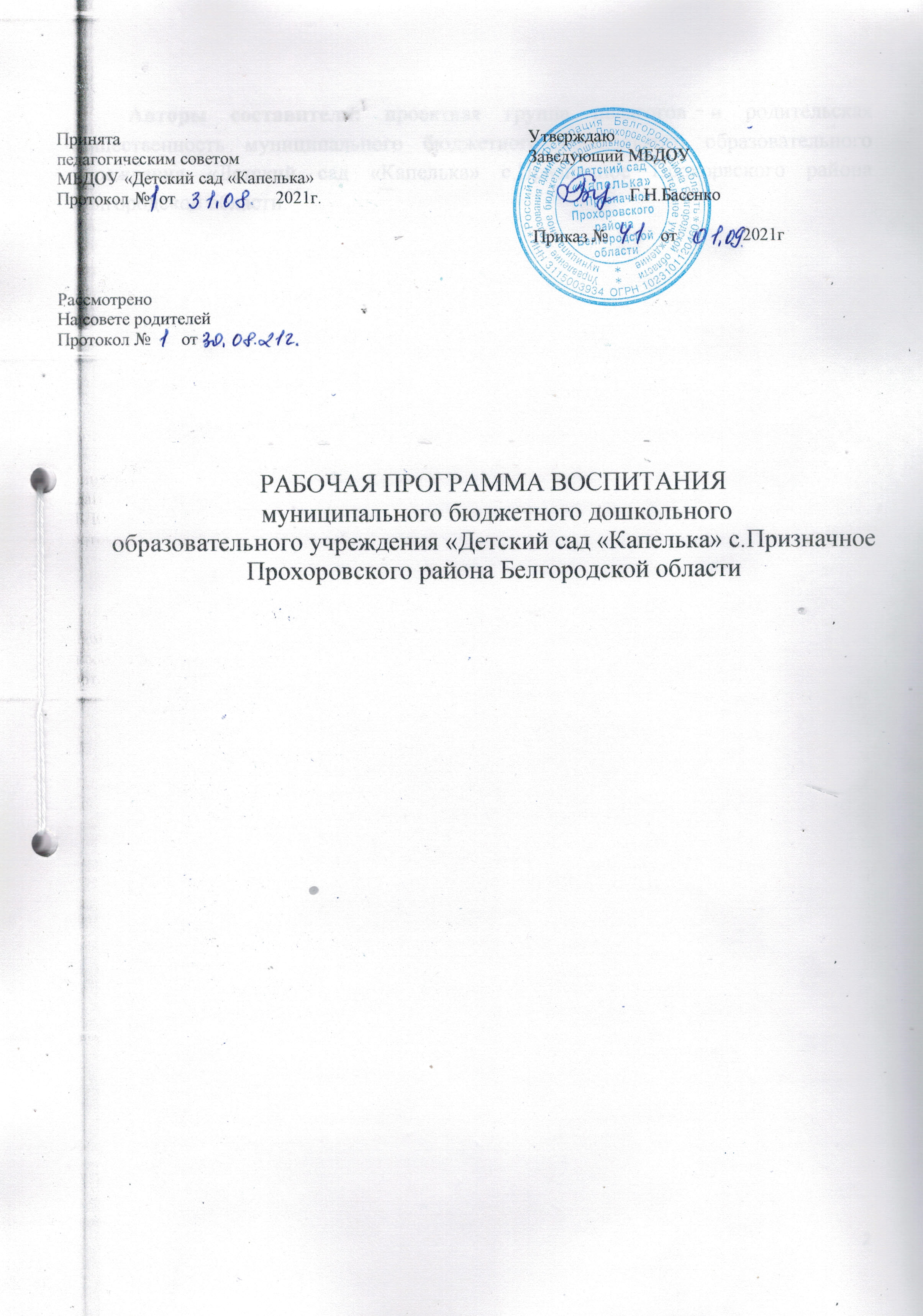 Авторы составители: проектная группа педагогов и родительская общественность муниципального бюджетного дошкольного образовательного учреждения «Детский сад «Капелька» с.Призначное Прохорвского района Белгородской области.Пояснительная запискаРабочая программа воспитания муниципального бюджетного дошкольного образовательного учреждения «Детский сад «Капелька» с.Призначное Прохорвского района Белгородской области (далее – МБДОУ), предусматривает обеспечение процесса воспитания на основе требований Федерального закона от 31 июля 2020 г. № 304-ФЗ «О внесении изменений в Федеральный закон «Об образовании в Российской Федерации» по вопросам воспитания обучающихся» с учетом Плана мероприятий по реализации в 2021–2025 годах Стратегии развития воспитания в Российской Федерации на период до 2025 года, федерального государственного образовательного стандарта дошкольного образования.Работа по воспитанию, формированию и развитию личности обучающихся предполагает преемственность по отношению к достижению воспитательных целей начального общего образования.Назначение рабочей программы воспитания – помочь педагогическим работникам МБДОУ «Детский сад «Капелька» реализовать решение таких проблем, как:формирование общей культуры личности воспитанников;развитие у воспитанников социальных, нравственных, эстетических качеств, направленных на воспитание духовно-нравственных и социокультурных ценностей и принятие правил и норм поведения в интересах человека, семьи, общества.С раннего детства воспитание гармонично развитой и социально ответственной личности гражданина России должно базироваться на основе духовно- нравственных ценностей народов Российской Федерации, исторических и национально-культурных традиций. Стремясь следовать современному национальному воспитательному идеалу, который представляет собой высоконравственного, творческого, компетентного гражданина России, принимающего судьбу Отечества как свою личную, осознающего ответственность за настоящее и будущее своей страны, укорененного в духовных и культурных традициях многонационального народа Российской Федерации, воспитательный процесс должен выстраиваться с учетом концепции духовно-нравственного развития и воспитания личности гражданина России, включающей в себя:национальный воспитательный идеал – высшая цель, образования нравственное (идеальное) представление о человеке, на воспитание, обучение и развитие которого направлены усилия основных субъектов национальной жизни: государства, семьи, школы, политических партий, религиозных объединений и общественных организаций;базовые национальные ценности – основные моральные ценности, приоритетные нравственные установки, существующие в культурных, семейных, социально-исторических, религиозных традициях многонационального народа Российской Федерации, передаваемые от поколения к поколению и обеспечивающие успешное развитие страны в современных условиях: патриотизмлюбовь к России, к своему народу, к своей малой Родине, служение Отечеству;социальная солидарность – свобода личная и национальная, доверие к людям, институтам государства и гражданского общества, справедливость, милосердие, честь, достоинство;гражданственность – служение Отечеству, правовое государство, гражданское общество, закон и правопорядок, поликультурный мир, свобода совести и вероисповедания;семья – любовь и верность, здоровье, уважение к родителям, забота о старших и младших;труд и творчество – уважение к труду, творчество и созидание, целеустремлённость и настойчивость;наука – ценность знания, стремление к истине, научная картина мира;традиционные российские религии – представления о вере, духовности религиозной жизни человека, ценности религиозного мировоззрения, толерантности, формируемые на основе межконфессионального диалога;искусство и литература – красота, гармония, духовный мир человека, нравственный выбор, смысл жизни, эстетическое развитие, этическое развитие;природа – эволюция, родная земля, заповедная природа, планета Земля, экологическое сознание;человечество – мир во всем мире, многообразие культур и народов, прогресс человечества, международное сотрудничество;духовно-нравственное развитие личности – осуществляемое в процессе социализации последовательное расширение и укрепление ценностно-смысловой сферы личности, формирование способности человека оценивать и сознательно выстраивать на основе традиционных моральных норм и нравственных идеалов отношения к себе, другим людям, обществу, государству, Отечеству, миру в целом;духовно-нравственное воспитание личности гражданина России – педагогически организованный процесс усвоения и приятия воспитанниками базовых национальных ценностей, имеющих иерархическую структуру и сложную организацию. Носителями этих ценностей являются многонациональный народ Российской Федерации, государство, семья, культурно-территориальные сообщества, традиционные российские религиозные объединения (христианские, прежде всего в форме русского православия, исламские, иудаистские, буддистские), мировое сообщество.Образовательный процесс в МБДОУ в целом обеспечивает решение задач воспитания детей дошкольного возраста, но возникла необходимость систематизировать воспитательный процесс, где ежеминутное взаимодействие педагогов с воспитанниками и их родителями обеспечит:принятие детьми базовых общечеловеческих ценностей, национальных духовных традиций;готовность и способность детей выражать и отстаивать свою общественную позицию, критически оценивать собственные намерения, мысли и поступки;способность детей к самостоятельным поступкам и действиям, совершаемым на основе морального выбора, принятию ответственности за их результаты, целеустремленность и настойчивость в достижении результата;трудолюбие, бережливость, жизненный оптимизм, способность к преодолению трудностей;осознание ценности других людей, ценности человеческой жизни, нетерпимость к действиям и влияниям, представляющим угрозу жизни,физическому и нравственному здоровью и духовной безопасности личности каждого ребенка, умение им противодействовать;свободолюбие, как способность к сознательному личностному, профессиональному, гражданскому и иному самоопределению и развитию в сочетании с моральной ответственностью ребенка перед семьей, обществом, Россией, будущими поколениями;укрепление веры в Россию, чувство личной ответственности за Отечество перед прошлыми, настоящими и будущими поколениями.Рабочая программа воспитания показывает, каким образом педагогические работники МБДОУ «Детский сад «Капелька» ( воспитатели, педагог-психолог, учитель-логопед, музыкальный руководитель) в тесном сотрудничестве с семьями воспитанников могут реализовать процесс воспитания в период проживания детьми всех этапов детства (раннего и дошкольного возраста).Программа воспитания муниципального бюджетного дошкольного образовательного учреждения «Детский сад «Капелька» с.Призначное Прохорвского района Белгородской области является компонентом основной образовательной программы.В связи с этим структура Программы воспитания включает три раздела – целевой, содержательный и организационный, в каждом из них предусматривается обязательная часть и часть, формируемая участниками образовательных отношений.Под воспитанием понимается «деятельность, направленная на развитие личности, создание условий для самоопределения и социализации обучающихся на основе социокультурных, духовно-нравственных ценностей и принятых в российском обществе правил и норм поведения в интересах человека, семьи, общества и государства, формирование у обучающихся чувства патриотизма, гражданственности, уважения к памяти защитников Отечества и подвигам Героев Отечества, закону и правопорядку, человеку труда и старшему поколению, взаимного уважения, бережного отношения к культурному наследию и традициям многонационального народа Российской Федерации, природе и окружающей среде».Программа муниципального бюджетного дошкольного образовательного учреждения «Детский сад «Капелька» с.Призначное Прохорвского района Белгородской области основана на воплощении национального воспитательного идеала, который понимается как высшая цель образования, нравственное (идеальное) представление о человеке.В основе процесса воспитания детей в МБДОУ лежат конституционные и национальные ценности российского общества.Целевые ориентиры команда МБДОУ рассматривает как возрастные характеристики возможных достижений ребенка, которые корректируют с портретом выпускника ДОО и с базовыми духовно-нравственными ценностями. Планируемые результаты определяют направления для рабочей программы воспитания Муниципального бюджетного дошкольного образовательного учреждения «Детский сад «Капелька».С учетом особенностей социокультурной среды, в которой воспитывается ребенок, в рабочей программе воспитания МБДОУ отражено взаимодействиеучастников образовательных отношений со всеми субъектами образовательных отношений.Для того чтобы эти ценности осваивались ребёнком, они нашли свое отражение в основных направлениях воспитательной работы МБДОУ.Реализация программы муниципального бюджетного дошкольного образовательного учреждения «Детский сад «Капелька» основана на взаимодействии с разными субъектами образовательных отношений: родителями, учителями гимназии, работниками культуры и искусства.МБДОУ в части, формируемой участниками образовательных отношений, дополняет приоритетные направления воспитания с учетом реализуемой основной образовательной программы, региональной и муниципальной специфики реализации Стратегии развития воспитания в Российской Федерации на период до 2025 года, того, что воспитательные задачи, согласно федеральному государственному образовательному стандарту дошкольного образования (далее – ФГОС ДО), реализуются в рамках образовательных областей – социально- коммуникативного, познавательного, речевого, художественно-эстетического развития, физического развития.Реализация Программы воспитания Муниципального бюджетного дошкольного образовательного учреждения «Детский сад «Капелька» предполагает социальное партнерство с другими организациями: МБОУ «Призначенская СОШ»; ОГИБДД ОМВД России по Прохоровскому району; ОГБУЗ «Прохоровская ЦРБ»; Призначенский СДК, Призначенская библиотека.При составлении Программы воспитания использованы:Конституция Российской Федерации (ред. от 04.07.2020г.) ст.67.1, п.4;Федеральный закон Российской Федерации от 29.12.2012 г. № 273-ФЗ «Об образовании в Российской Федерации»;Федеральный закон от 31.07.2020 г. № 304-ФЗ «О внесении изменений в Федеральный закон «Об образовании в Российской Федерации» по вопросам воспитания обучающихся;Федеральный государственный образовательный стандарт дошкольного образования, утвержден приказом Министерства образования и науки России от 17 октября 2013г. № 1155;Указ Президента Российской Федерации Путина В.В. от 07.05.2018 № 204«О национальных целях и стратегических задачах развития Российской Федерации на период до 2024 года»;Стратегия развития воспитания в Российской Федерации на период до 2025, утверждена распоряжением Правительства Российской Федерации от 29 мая 2015 г. № 996-р;Парциальные программы.В программе описана система возможных форм и методов взаимодействия педагогов ДОО с родителями и воспитанниками, с социальными институтами и институтами культуры. Исходя из анализа воспитательной деятельности в ДОО: анализа качество процесса, качество условий и качество результатов, необходимо обозначить, что ООП ДОО включает:в части содержания процесса воспитания: состояние патриотического, экологического и трудового воспитания, духовно-нравственного развития детей;в части создания условий: психолого-педагогические условия процесса воспитания; необходимые компоненты развивающей предметно-пространственной среды для патриотического, экологического и трудового воспитания, духовно- нравственного развития детей;в части результатов, достигнутых детьми: степень достижения планируемых результатов воспитательной работы.Раздел I. Целевые ориентиры и планируемые результаты ПрограммыЦель Программы воспитанияОбщая цель воспитания в МБДОУ «Детский сад «Капелька» – личностное развитие дошкольников и создание условий для их позитивной социализации на основе базовых ценностей российского общества через:формирование ценностного отношения к окружающему миру, другим людям, себе;овладение первичными представлениями о базовых ценностях, а также выработанных обществом нормах и правилах поведения;приобретение первичного опыта деятельности и поведения в соответствии с базовыми национальными ценностями, нормами и правилами, принятыми в обществе.Задачи воспитания формируются для каждого возрастного периода на основе планируемых результатов достижения цели воспитания и реализуются в единстве с развивающими задачами, определенными действующими нормативными правовыми документами в сфере ДО. Задачи воспитания соответствуют основным направлениям воспитательной работы.Цели и задачи воспитания реализуются во всех видах деятельности дошкольника, обозначенных во ФГОС ДО. В соответствии с принципами ДО, сформулированными во ФГОС ДО (п.3 раздела 1.4 «содействие и сотрудничество детей и взрослых, признание ребенка полноценным участником (субъектом) образовательных отношений»), и моделью образовательного процесса.Методологические основы и принципы построения Программы воспитанияМетодологической основой программы являются антропологический, культурно-исторический и практичные подходы. Концепция Программы МБДОУ«Детский сад «Капелька» основывается на базовых ценностях воспитания, заложенных в определении воспитания, содержащемся в Федеральном законе от 29 декабря 2012 г. № 273-ФЗ «Об образовании в Российской Федерации».Методологическими ориентирами воспитания также выступают следующие идеи отечественной педагогики и психологии: развитие личного субъективного мнения и личности ребенка в деятельности; духовно-нравственное, ценностное и смысловое содержание воспитания; идея о сущности детства как сенситивного периода воспитания; амплификация (обогащение) развития ребёнка средствами разных «специфически детских видов деятельности».Воспитательная деятельность в ООП ДОО интегрирована с содержанием образовательных областей. Реализация содержания всех образовательных областей предполагает создание условий, основанных на принципах:Данные принципы реализуются в укладе МБДОУ «Детский сад «Капелька», включающем воспитывающие среды, общности, культурные практики, совместную деятельность и события.Уклад образовательной организацииУклад – это договор субъектов воспитания, опирающийся на базовые национальные ценности, содержащий традиции региона и ОО, задающий культуру поведения сообществ, описывающий предметно-пространственную среду, деятельности и социокультурный контекст.Уклад определяет специфику и конкретные формы организации распорядка дневного, недельного, месячного, годового циклов жизни ДОО.Ценности воспитания, заданные укладом, разделяются всеми субъектами воспитания (воспитанниками, родителями, педагогами и другими сотрудниками ДОО).Воспитывающая среда ДООВоспитывающая среда – это особая форма организации образовательного процесса, реализующего цель и задачи воспитания.Воспитывающая среда определяется целью и задачами воспитания, духовно- нравственными и социокультурными ценностями, образцами и практиками. Основными характеристиками воспитывающей среды являются ее насыщенность и структурированность.Цели и задачи воспитания реализуются во всех видах деятельности дошкольника, обозначенных в ФГОС ДО. Все виды детской деятельности опосредованы разными типами активностей:предметно-целевая (виды деятельности, организуемые взрослым, в которых он открывает ребенку смысл и ценность человеческой деятельности, способы ее реализации совместно с родителями, воспитателями, сверстниками);культурные практики (активная, самостоятельная апробация каждым ребенком инструментального и ценностного содержаний, полученных от взрослого и способов их реализации в различных видах деятельностич ерез личный опыт);свободная инициативная деятельность ребенка (его спонтанная самостоятельная активность, в рамках которой он реализует свои базовые устремления: любознательность, общительность, опыт деятельности на основе усвоенных ценностей).Коллектив МБДОУ прилагает усилия, чтобы детский сад представлял для детей среду, в которой будет возможным приблизить учебно-воспитательные ситуации к реалиям детской жизни, научит ребенка действовать и общаться в ситуациях, приближенных к жизни.Во всех возрастных группах имеются центры: патриотического воспитания, в которых находится материал по ознакомлению с родным поселком, Белгородской областью, страной, государственной символикой, где дети в условиях ежедневного свободного доступа могут пополнять знания.Общности (сообщества) ДООПрофессиональная общность – это единство целей и задач воспитания, реализуемое всеми сотрудниками ДОО. Сами участники общности должны разделять те ценности, которые заложены в основу Программы. Основой эффективности такой общности является рефлексия собственной профессиональной деятельности.Воспитатель, а также другие сотрудники должны:быть примером в формировании ценностных ориентиров, норм общения и поведения;побуждать детей к общению друг с другом, поощрять даже самые незначительные стремления к общению и взаимодействию;поощрять детскую дружбу, стараться, чтобы дружба между отдельными детьми внутри группы сверстников принимала общественную направленность;заботиться о том, чтобы дети постоянно приобретали опыт общения на основе чувства доброжелательности;содействовать проявлению детьми заботы об окружающих, учить проявлять чуткость к сверстникам, побуждать детей сопереживать, беспокоиться, проявлять внимание к заболевшему товарищу;воспитывать в детях такие качества личности, которые помогают влиться в общество сверстников (организованность, общительность, отзывчивость, щедрость, доброжелательность и пр.);учить детей совместной деятельности, насыщать их жизнь событиями, которые сплачивали бы и объединяли ребят;воспитывать в детях чувство ответственности перед группой за свое поведение.Профессионально-родительская общность включает сотрудников ДОО и всех взрослых членов семей воспитанников, которых связывают не только общие ценности, цели развития и воспитания детей, но и уважение друг к другу. Основная задача – объединение усилий по воспитанию ребенка в семье и в ДОО. Зачастую поведение ребенка сильно различается дома и в ДОО. Без совместного обсуждения воспитывающими взрослыми особенностей ребенка невозможно выявление и в дальнейшем создание условий, которые необходимы для его оптимального и полноценного развития и воспитания.Субъектом воспитания и развития детей дошкольного возраста являетсядетско-взрослая общность.Для общности характерно содействие друг другу, сотворчество и сопереживание, взаимопонимание и взаимное уважение, отношение к ребенку как к полноправному человеку, наличие общих симпатий, ценностей и смыслов у всех участников общности.Детско-взрослая общность является источником и механизмом воспитания ребенка.Находясь в общности, ребенок сначала приобщается к тем правилам и нормам, которые вносят взрослые в общность, а затем эти нормы усваиваются ребенком и становятся его собственными.Общность строится и задается системой связей и отношений ее участников. В каждом возрасте и каждом случае она будет обладать своей спецификой в зависимости от решаемых воспитательных задач.Детская общность. Общество сверстников – необходимое условие полноценного развития личности ребенка. Здесь он непрерывно приобретает способы общественного поведения, под руководством воспитателя учится умению дружно жить, сообща играть, трудиться, заниматься, достигать поставленной цели. Чувство приверженности к группе сверстников рождается тогда, когда ребенок впервые начинает понимать, что рядом с ним такие же, как он сам, что свои желания необходимо соотносить с желаниями других.Воспитатель воспитывает у детей навыки и привычки поведения, качества, определяющие характер взаимоотношений ребенка с другими людьми и его успешность в том или ином сообществе. Поэтому так важно создавать в детскихвзаимоотношениях дух доброжелательности, развивать у детей стремление и умение помогать как старшим, так и друг другу, оказывать сопротивление плохим поступкам, общими усилиями достигать поставленной цели.Одним из видов детских общностей являются разновозрастные детские общности. В детском саду обеспечена возможность взаимодействия ребенка как со старшими, так и с младшими детьми. Включенность ребенка в отношения со старшими, помимо подражания и приобретения нового, рождает опыт послушания, следования общим для всех правилам, нормам поведения и традициям. Отношения с младшими – это возможность для ребенка стать авторитетом и образцом для подражания, а также пространство для воспитания заботы и ответственности.Культура поведения воспитателя в общностях как значимая составляющая уклада.Культура поведения взрослых в детском саду направлена на создание воспитывающей среды как условия решения возрастных задач воспитания. Общая психологическая атмосфера, эмоциональный настрой группы, спокойная обстановка, отсутствие спешки, разумная сбалансированность планов – это необходимые условия нормальной жизни и развития детей.Воспитатель должен соблюдать кодекс нормы профессиональной этики и поведения:педагог всегда выходит навстречу родителям и приветствует родителей и детей первым;улыбка – всегда обязательная часть приветствия;педагог описывает события и ситуации, но не даёт им оценки;педагог не обвиняет родителей и не возлагает на них ответственность за поведение детей в детском саду;тон общения ровный и дружелюбный, исключается повышение голоса;уважительное отношение к личности воспитанника;умение заинтересованно слушать собеседника и сопереживать ему;умение видеть и слышать воспитанника, сопереживать ему;уравновешенность и самообладание, выдержка в отношениях с детьми;умение быстро и правильно оценивать сложившуюся обстановку и в то же время не торопиться с выводами о поведении и способностях воспитанников;умение сочетать мягкий эмоциональный и деловой тон в отношениях с детьми;умение сочетать требовательность с чутким отношением к воспитанникам;знание возрастных и индивидуальных особенностей воспитанников;соответствие внешнего вида статусу воспитателя детского сада.Социокультурный контекстСоциокультурный контекст – это социальная и культурная среда, в которой человек растет и живет. Он также включает в себя влияние, которое среда оказывает на идеи и поведение человека.Социокультурные ценности являются определяющими в структурно- содержательной основе Программы воспитания.Социокультурный контекст воспитания является вариативной составляющей воспитательной программы. Он учитывает этнокультурные, конфессиональные ирегиональные особенности и направлен на формирование ресурсов воспитательной программы.Реализация социокультурного контекста опирается на построение социального партнерства образовательной организации.В рамках социокультурного контекста повышается роль родительской общественности как субъекта образовательных отношений в Программе воспитания.Деятельности и культурные практики в ДООЦели и задачи воспитания реализуются во всех видах деятельности дошкольника, обозначенных во ФГОС ДО. В качестве средств реализации цели воспитания выступают следующие основные виды деятельности и культурные практики:предметно-целевая (виды деятельности, организуемые взрослым, в которых он открывает ребенку смысл и ценность человеческой деятельности, способы ее реализации совместно с родителями, воспитателями, сверстниками);культурные практики (активная, самостоятельная апробация каждым ребенком инструментального и ценностного содержаний, полученных от взрослого, и способов их реализации в различных видах деятельности через личный опыт);свободная инициативная деятельность ребенка (его спонтанная самостоятельная активность, в рамках которой он реализует свои базовые устремления: любознательность, общительность, опыт деятельности на основе усвоенных ценностей).Требования к планируемым результатам освоения Примерной программы МБДОУ «Детский сад «Капелька»Планируемые результаты воспитания носят отсроченный характер, но деятельность воспитателя нацелена на перспективу развития и становления личности ребенка. Поэтому результаты достижения цели воспитания даны в виде целевых ориентиров, представленных в виде обобщенных портретов ребенка к концу раннего и дошкольного возрастов. Основы личности закладываются в дошкольном детстве, и, если какие-либо линии развития не получат своего становления в детстве, это может отрицательно сказаться на гармоничном развитии человека в будущем.На уровне МБДОУ не осуществляется оценка результатов воспитательной работы в соответствии с ФГОС ДО, так как «целевые ориентиры основной образовательной программы дошкольного образования не подлежат непосредственной оценке, в том числе в виде педагогической диагностики (мониторинга), и не являются основанием для их формального сравнения с реальными достижениями детей».Целевые ориентиры воспитательной работы для детей младенческого и раннего возраста (до 3 лет)Портрет ребенка младенческого и раннего возраста (к 3-м годам)Целевые ориентиры воспитательной работы для детей дошкольного возраста (до 8 лет)Портрет ребенка дошкольного возраста (к 8-ми годам)Портрет выпускника образовательной организации, осуществляющей образовательный процесс на уровне ДОРаздел II. Содержательный Компоненты воспитанияСодержательный компонент - представления ребенка об окружающем мире: о культуре народа, его традициях, народном творчестве; о природе родного края и страны, деятельности человека в природе; об истории страны, отраженной в названиях улиц, памятниках; о символике родного города и страны (герб, гимн, флаг).Эмоционально-побудительный компонент - эмоционально-положительные чувства ребенка к окружающему миру: любовь и чувство привязанности к родной семье и дому; интерес к жизни родного города и страны; гордость за достижения своей страны; уважение к культуре и традициям народа, к  историческому прошлому; восхищение народным творчеством; любовь к родной природе,  к родному языку; уважение к человеку- труженику и желание принимать посильное участие в труде.Деятельностный компонент - отражение отношения к миру в деятельности через труд, игры продуктивную деятельность, музыкальную деятельность, познавательную деятельность и др.Содержание воспитательной работы по направлениям воспитанияСодержание Программы воспитания реализуется в ходе освоения детьми дошкольного возраста всех образовательных областей, обозначенных во ФГОС ДО, одной из задач которого является объединение воспитания и обучения в целостный образовательный процесс на основе духовно-нравственных и социокультурных ценностей, принятых в обществе правил и норм поведения в интересах человека, семьи, общества:социально-коммуникативное развитие;познавательное развитие;речевое развитие;художественно-эстетическое развитие;физическое развитие.В пояснительной записке ценности воспитания соотнесены с направлениями воспитательной работы. Предложенные направления не заменяют и не дополняют собой деятельность по пяти образовательным областям, а фокусируют процесс усвоения ребенком базовых ценностей в целостном образовательном процессе. На их основе определяются региональный и муниципальный компоненты.Патриотическое направление воспитанияСоциальное направление воспитанияПознавательное направление воспитанияФизическое и оздоровительное направление воспитанияТрудовое направление воспитанияЭтико-эстетическое направление воспитанияОсобенности реализации воспитательного процессаВоспитание осуществляется на основе интериоризации (способности оперировать образами предметов, которые в данный момент отсутствуют в поле зрения) ценностей и смыслов, путем их усвоения, а также путем проявления инициативы детей, связанной с реализацией этих ценностей.Основой организации воспитательного процесса в дошкольном возрасте психологического обеспечения являются представления об особенностях конкретного возраста и тех психологических механизмах, которые лежат в основе формирования личности на разных возрастных этапах дошкольного детства. Результаты достижения по целевым ориентирам программы воспитания не подлежат непосредственной оценке, в том числе в виде педагогической диагностики, и не являются основанием для их формального сравнения с реальными достижениями детей. Они являются основой для самодиагностики педагогической деятельности в ДОУ.Ведущей в воспитательном процессе является игровая деятельность. Игра широко используется как самостоятельная форма работы с детьми и как эффективное средство и метод развития, воспитания и обучения в других организационных формах. Приоритет отдается творческим играм (сюжетно- ролевые, строительно-конструктивные, игры-драматизации инсценировки, игры с элементами труда и художественно деятельности) и играм с правилами (дидактические, интеллектуальные, подвижные, хороводные т.п.).Отдельное внимание уделяется самостоятельной деятельности воспитанников. Ее содержание и уровень зависят от возраста и опыта детей, запаса знаний, умений и навыков, уровня развития творческого воображения, самостоятельности, инициативы, организаторских способностей, а также от имеющейся материальной базы и качества педагогического руководства. Организованное проведение этой формы работы обеспечивается как непосредственным, так и опосредованным руководством со стороны воспитателя.Индивидуальная работа с детьми всех возрастов проводится в свободные часы (во время утреннего приема, прогулок и т.п.) в помещениях и на свежем воздухе. Она организуется с целью активизации пассивных воспитанников, организации дополнительных занятий с отдельными детьми, которые нуждаются в дополнительном внимании и контроле, например, часто болеющими, хуже усваивающими учебный материал при фронтальной работе и т.д.В реализации воспитательного потенциала образовательной деятельности педагогам важно ориентироваться на целевые приоритеты, связанные с возрастными особенностями воспитанников:установление доверительных отношений между педагогом и воспитанниками, способствующих позитивному восприятию детьми требований и просьб педагога, привлечению их внимания к обсуждаемой на занятии информации, активизации их познавательной деятельности;побуждение дошкольников соблюдать в детском саду общепринятые нормы поведения, правила общения со старшими (педагогами) и сверстниками (дошкольниками), принципы дисциплины и самоорганизации;привлечение внимания дошкольников к лексической теме, организация их работы с получаемой на занятии социально значимой информацией - инициирование ее обсуждения, высказывания детьми своего мнения по ее поводу, выработки своего к ней отношения;использование воспитательных возможностей содержания обучения через демонстрацию детям примеров ответственного, гражданского поведения, проявления человеколюбия и добросердечности, через подбор соответствующих текстов для чтения, проблемных ситуаций для обсуждения с воспитанниками;применение на занятии интерактивных форм работы с детьми: интеллектуальных игр, стимулирующих познавательную мотивацию дошкольников (+ развивающие задания на интерактивной доске); дидактического театра, где полученные на занятии знания обыгрываются в театральных постановках;дискуссий, которые дают дошкольникам возможность приобрести опыт ведения конструктивного диалога;групповой работы или работы в парах, которые учат дошкольников командной работе и взаимодействию с другими детьми;включение в занятия игровых ситуаций, которые помогают поддержать мотивацию детей к получению знаний, налаживанию позитивных межличностных отношений в группе, помогают установлению доброжелательной атмосферы во время жизнедеятельности в ДОУ;организация шефства над другими детьми, дающего дошкольникам социально значимый опыт сотрудничества и взаимной помощи;инициирование и поддержка исследовательской деятельности дошкольников в рамках реализации ими индивидуальных и групповых исследовательских проектов. Целевые ориентиры следует рассматривать как возрастные характеристики возможных	достижений	ребенка,	которые	корректируют	(одна	величина, изменяясь, меняет другую величину) с портретом выпускника образовательной организации, осуществляющей образовательный процесс на уровне дошкольногообразования и с базовыми духовно-нравственными ценностями.Целевые ориентиры являются основными направляющими векторами для разработчиков основной образовательной программы воспитания.Воспитательный процесс в МБДОУ организуется в развивающей предметно- пространственной среде, которая образуется совокупностью природных, предметных, социальных условий и пространством собственного «Я» ребенка.Среда обогащается за счет не только количественного накопления, но и через улучшение качественных параметров: эстетичности, гигиеничности, комфортности, функциональной надежности и безопасности, открытостиизменениям и динамичности, соответствия возрастным и половым особенностям детей, проблемной насыщенности и т.п. Воспитатели заботятся о том, чтобы дети свободно ориентировались в созданной среде, имели свободный доступ ко всем ее составляющим, умели самостоятельно действовать в ней, придерживаясь норм и правил пребывания в различных помещениях и пользования материалами, оборудованием. Окружающая ребенка предметно-пространственная среда МБДОУ, при условии ее грамотной организации, обогащает внутренний мир дошкольника, способствует формированию у него чувства вкуса и стиля, создает атмосферу психологического комфорта, поднимает настроение, предупреждает стрессовые ситуации, способствует позитивному восприятию ребенком детского сада. Воспитывающее влияние на ребенка осуществляется через такие формы работы с предметно-пространственной средой МБДОУ как:-оформление интерьера дошкольных помещений (групп, спален, коридоров, зала, лестничных пролетов и т.п.) и их периодическая переориентация;размещение на стенах МБДОУ регулярно сменяемых экспозиций;-озеленение территории, разбивка клумб, посадка деревьев, оборудование спортивных и игровых площадок, доступных и приспособленных для дошкольников разных возрастных категорий, разделяющих свободное пространство МБДОУ на зоны активного и тихого отдыха;-регулярная организация и проведение конкурсов, творческих проектов по благоустройству территории (например, высадке культурных растений);-акцентирование внимания дошкольников посредством элементов предметно- пространственной среды (стенды, плакаты, инсталляции) на важных для воспитания ценностях детского сада, его традициях, правилах.Приоритетным в воспитательном процессе МБДОУ является нравственно- патриотическое и физическое воспитание и развитие дошкольников.Нравственно-этическое воспитание - усвоение детьми норм и ценностей, принятых в обществе, воспитание моральных и нравственных качеств ребенка, формирование умения правильно оценивать свои поступки и поступки сверстников.Повседневный опыт общения с окружающими служит источником как положительных, так и отрицательных примеров поведения. Воспитательно- образовательная работа по патриотическому воспитанию направлена на формирование у детей образа героя, защитника своего государства; на привитие любви к Отечеству, родному краю, родному городу, своему детскому саду, своей семье; на воспитание чувства гордости за историю становления страны и потребности защищать Родину.Успех этих направлений зависит от правильной организации режима дня, двигательного, санитарно-гигиенического режимов, всех форм работы с детьми и других факторов.Двигательный режим в течение дня, недели, определяется комплексно, в соответствии с возрастом детей. Оптимизация двигательного режима обеспечивается путем проведения различных подвижных, спортивных игр, упражнений, занятий физкультурой, самостоятельной двигательной деятельности.Значительное внимание в воспитании детей уделяется труду, как части нравственного становления. Воспитательная деятельность направлена на формирование эмоциональной готовности к труду, элементарных умений инавыков в различных видах труда, интереса к миру труда взрослых людей. Важным аспектом является индивидуальный и дифференцированный подходы к детской личности (учет интересов, предпочтений, способностей, усвоенных умений, личностных симпатий при постановке трудовых заданий, объединении детей в рабочие подгруппы и т.д.) и моральная мотивация детского труда.Экологическое воспитание в детском саду подразумевает воспитание осознанно-правильного отношения к явлениям, к объектам живой и неживой природы. Такое отношение к природе формируется у ребенка в ходе систематических занятий с использованием различных методов и приемов, а также современных педагогических технологий, таких как технология проектной деятельности, технология проблемного обучения, квест-технология, ИКТ.Процесс ознакомления детей с социальной действительностью сложен, противоречив и носит комплексный характер: задачи развития интеллекта, чувств, нравственных основ личности, решаются во взаимосвязи, и отделить одни от других невозможно. Однако, сама по себе социальная действительность не является средством воспитания детей. Таковым она становится в том случае, когда субъекты, объекты, факты, события, с которыми встречается ребенок, доступны, понятны, личностно значимы для него. Поэтому важной педагогической задачей является анализ и отбор того содержания из социального окружения, которое несет в себе развивающий потенциал и может стать средством приобщения ребенка к социальному миру. В перечне особенностей организации воспитательного процесса в образовательной организации, осуществляющей образовательный процесс на уровне дошкольного образования, выступающих в качестве факторов, признаков, характеристик, определяющих содержание основной образовательной программы воспитания, отображаются:региональные и территориальные особенности социокультурного окружения ДОУ;воспитательно значимые проекты и программы, в которых уже участвует ДОУ, дифференцируемые по признакам: федеральные, региональные, территориальные, отраслевые, кластерные и т.д.;воспитательно значимые проекты и программы, в которых ДОУ намерено принять участие,дифференцируемые по тем же признакам;ключевые элементы уклада ДОУ в соответствие со сложившейся моделью воспитательно значимой деятельности, накопленного опыта, достижений, следования традиции, ее уклада жизни;наличие оригинальных, опережающих, перспективных технологий воспитательно значимой деятельности, потенциальных «точек роста»;существенные отличия ДОУ от других образовательных организаций по признаку проблемных зон, дефицитов, барьеров, которые преодолеваются благодаря решениям, отсутствующим или недостаточно выраженным в массовой практике;общие характеристики содержания и форм воспитания в общей структуре воспитательной работы в ДОУ;особенности воспитательно значимого взаимодействия с социальными партнерами ДОУ;наличие достижения выраженных эффектов воспитательной работы;степень включенности в процессы сопоставительного анализа по результатам воспитательно значимых конкурсов лучших практик, мониторингов и т.д.;особенности	ДОУ,	связанные	с	работой	с	детьми	с	ограниченными возможностями здоровья, в том числе с инвалидностью.В перечне особенностей организации воспитательного процесса в ДОУ целесообразно отобразить:региональные и муниципальные особенности социокультурного окружения ОО;воспитательно значимые проекты и программы, в которых уже участвует ОО,дифференцируемые по признакам: федеральные, региональные, муниципальные и т. д.;воспитательно значимые проекты и программы, в которых ОО намерена принять участие, дифференцируемые по признакам: федеральные, региональные, муниципальные и т.д.;ключевые элементы уклада ОО;-наличие инновационных, опережающих, перспективных технологий воспитательно значимой деятельности, потенциальных «точек роста»;существенные отличия ОО от других образовательных организаций по признаку проблемных зон, дефицитов, барьеров, которые преодолеваются благодаря решениям, отсутствующим или недостаточно выраженным в массовой практике;-особенности воспитательно значимого взаимодействия с социальными партнерами ОО;особенности ОО, связанные с работой с детьми с ограниченными возможностями здоровья, в том числе с инвалидностью.Региональная составляющаяНаправления и задачи воспитания в региональной ОП ДО:Парциальная программа дошкольного образования «Здравствуй, мир Белогорья» разработанная на основе социокультурных традиций Белгородской области, способствует решению важнейшей задачи зарождения и сохранения у дошкольников любви к древнему и вечно молодому родному краю, позволяет проникнуться чувством уважения к своим предкам, лучше узнать свою малую родину.Содержание Программы в соответствии с требованиями ФГОС ДО включает три основных раздела – целевой, содержательный и организационный.Целевой раздел Программы определяет цели, задачи, принципы и планируемые результаты ее освоения.Содержательный раздел Программы включает описание образовательной деятельности в соответствии с направлениями развития ребенка.Организационный    раздел    Программы    описывает     систему условий	реализации образовательной деятельности, необходимых для достижения целей Программы, планируемых результатов ее освоения, а также особенности организации образовательнойдеятельности.Особенности ОО, связанные с работой с детьми с ограниченными возможностями здоровья, в том числе с инвалидностью прописаны в ООП ДО Муниципального бюджетного дошкольного образовательного учреждения «Детский сад «Капелька» с.Призначное Прохоровского района Белгородской области.Особенности взаимодействия педагогического коллектива с семьями воспитанников в процессе реализации ПрограммывоспитанияВ целях реализации социокультурного потенциала региона для построения социальной ситуации развития ребенка работа с родителями (законными представителями) детей дошкольного возраста должна строиться на принципах ценностного единства и сотрудничества всех субъектов социокультурного окружения ОО.Единство ценностей и готовность к сотрудничеству всех участников образовательных отношений составляет основу уклада ОО, в котором строится воспитательная работа.Взаимодействия родителей и педагогов меняет свой формат: родители из требовательных «заказчиков образовательной услуги» становятся союзниками, партнерами и помощниками воспитателей, полноправными участниками воспитательного процесса.Раздел III. ОрганизационныйIII. Организационный разделОбщие требования к условиям реализации Программы воспитанияПрограмма воспитания обеспечивает формирование социокультурного воспитательного пространства при соблюдении условий ее реализации, включающих:обеспечение воспитывающей личностно развивающей предметно- пространственной среды;оказание психолого-педагогической помощи, консультирование и поддержка родителей (законных представителей) по вопросам воспитания;создание уклада ДОО, отражающего сформированность в ней готовности всех участников образовательного процесса руководствоваться едиными принципами и регулярно воспроизводить наиболее ценные для нее воспитательно значимые виды совместной деятельности. Уклад ДОО направлен на сохранение преемственности принципов воспитания с уровня ДО на уровень НОО;современный уровень материально-технического обеспечения Программы воспитания, обеспеченности методическими материалами и средствами обучения и воспитания;наличие профессиональных кадров и готовность педагогического коллектива к достижению целевых ориентиров Программы воспитания;учет индивидуальных и групповых особенностей детей дошкольного возраста, в интересах которых реализуется Программа воспитания (возрастных, физических, психологических, национальных и пр.).Воспитательный процесс в ДОО строится на следующих принципах:неукоснительное соблюдение законности и прав семьи ребенка, соблюдения конфиденциальности информации о ребенке и его семье, приоритета безопасности ребенка;создание психологически комфортной среды для каждого ребенка и взрослого, без которой невозможно конструктивное взаимодействие детей, их семей, и педагогических работников;системность и целенаправленность воспитания как условия его эффективности.Воспитывающая среда строится по трем линиям:«от взрослого», который создает предметно-образную среду, способствующую воспитанию необходимых качеств;«от совместной деятельности ребенка и взрослого», в ходе которой формируются нравственные, гражданские, эстетические и иные качества ребенка в ходе специально организованного педагогического взаимодействия ребенка и взрослого, обеспечивающего достижение поставленных воспитательных целей;«от ребенка», который самостоятельно действует, творит, получает опыт деятельности, в особенности – игровой.Взаимодействия взрослого с детьми. События ДООСобытие – это форма совместной деятельности ребенка и взрослого, в которой активность взрослого приводит к приобретению ребенком собственного опыта переживания той или иной ценности. Для того чтобы стать значимой, каждая ценность воспитания должна быть понята, раскрыта и принята ребенкомсовместно с другими людьми в значимой для него общности. Этот процесс происходит стихийно, но для того, чтобы вести воспитательную работу, он должен быть направлен взрослым.Воспитательное событие – это спроектированная взрослым образовательная ситуация. В каждом воспитательном событии педагог продумывает смысл реальных и возможных действий детей и смысл своих действий в контексте задач воспитания. Событием может быть не только организованное мероприятие, но и спонтанно возникшая ситуация, и любой режимный момент, традиции утренней встречи детей, индивидуальная беседа, общие дела, совместно реализуемые проекты и пр. Планируемые и подготовленные педагогом воспитательные события проектируются в соответствии с календарным планом воспитательной работы ДОО, группы, ситуацией развития конкретного ребенка.Проектирование событий в МБДОУ «Детский сад «Капелька» возможно в следующих формах:разработка и реализация значимых событий в ведущих видах деятельности (детско-взрослый спектакль, построение эксперимента, совместное конструирование, спортивные игры и др.);проектирование встреч, общения детей со старшими, младшими, ровесниками, с взрослыми, с носителями воспитательно значимых культурных практик (искусство, литература, прикладное творчество и т. д.), профессий, культурных традиций народов России;создание творческих детско-взрослых проектов (празднование Дня Победы с приглашением ветеранов, «Театр в детском саду» – показ спектакля для детей детского сада и т. д.). Проектирование событий позволяет построить целостный годовой цикл методической работы на основе традиционных ценностей российского общества. Это поможет каждому педагогу создать тематический творческий проект в своей группе и спроектировать работу с группой в целом, с подгруппами детей, с каждым ребенком.Модель построения мероприятий, событий с учетом календаря праздничных датПравильно организованные праздники в детском саду — это эффективный инструмент развития и воспитания детей. Главное, чтобы праздник проводился для детей, чтобы он стал захватывающим, запоминающимся событием в жизни каждого ребенка. Традиционно в детском саду проводятся различные праздники и мероприятия: «Осенние фантазии», «Новый год», «8 Марта», «9 Мая», «23 февраля».     Праздники в детском саду при их грамотном проведении могут стать эффективным инструментом развития и воспитания детей. Для этого очень важно перейти на новый формат праздников в детском саду, а отчетное мероприятие оставить в качестве одной из форм проведения мероприятия, но не доминирующей.Для этого мы выделили несколько условий:Первое условие — разнообразие форматов. Для успешности мероприятия важен правильный выбор формата в зависимости от смысла праздника, образовательных задач, возраста детей и пр.Второе условие — участие родителей. Вторым обязательным элементом является непосредственное участие родителей: дети сидят не отдельно, а вместе с родителями, педагоги устраивают конкурсы для родителей, просят подготовить детско-родительские выступления, родители участвуют в детских заданиях на импровизацию (то есть не отрепетированных заранее) и т.д.Третье условие – поддержка детской инициативы. Третье условие самое важное и значимое для детей – создание и конструирование праздника самими детьми. Для этого необходимо, чтобы основная инициатива исходила от детей, и дети сами с помощью воспитателя планировали и придумывали праздник – что там будет, во что наряжаться, кто будет выступать, как сделать костюмы и декорации (если нужно), кого пригласить, делать ли пригласительные билеты и т.д. При этом взрослый, участвуя в придумывании праздника вместе с детьми, не должен брать на себя руководящую  роль - надо дать возможность детям проявить инициативу и помочь им реализовать задуманное. Но при этом такие праздники как Новый год и День победы, должны быть, на наш взгляд, организованы в основном взрослыми. Во- первых, потому что Новый год – это волшебство, это радость, это подарки, это Дед Мороз и Снегурочка. А во-вторых, потому что дети пока не могут до конца понять и прочувствовать этот праздник.Организация развивающей предметно-пространственной средыРазвивающая предметно-пространственная среда (далее – ППС) отражает специфику ОО и включает:оформление помещений;оборудование;игрушки;также игры и игровые пособия с учетом специфики детей с ОНР.ППС отражает ценности, на которых строится программа воспитания, способствовать их принятию и раскрытию ребенком. Среда включает знаки и символы государства, региона, города и организации, отражает региональные, этнографические, конфессиональные и другие особенности социокультурных условий, в которых находится организация. Среда должна быть экологичной, природосообразной и безопасной, должна обеспечивать ребенку возможность общения, игры и совместной деятельности. Отражает ценность семьи, людей разных поколений, радость общения с семьей. Среда обеспечивает ребенку возможность познавательного развития, экспериментирования, освоения новыхтехнологий, раскрывает красоту знаний, необходимость научного познания, формирует научную картину мира.Среда обеспечивает ребенку возможность посильного труда, а также отражает ценности труда в жизни человека и государства (портреты членов семей воспитанников, героев труда, представителей профессий и пр.) Результаты труда ребенка отражены и сохранены в среде. Среда обеспечивает ребенку возможности для укрепления здоровья, раскрывает смысл здорового образа жизни, физической культуры и спорта.Среда предоставляет ребенку возможность погружения в культуру России, знакомства с особенностями региональной культурной традиции. Вся среда дошкольной организации должна быть гармоничной и эстетически привлекательной.Игрушки, материалы и оборудование соответствуют возрастным задачам воспитанияСреда меняется в соответствии с лексическими темами. В группе постоянно работает выставка рисунков и поделок детей, а проектные макеты успешно используются детьми в самостоятельной игровой деятельности.В группах создаются условия, позволяющие каждому ребенку самостоятельно изменять в соответствии собственными потребностями окружающее пространство), учитываются особенности детей посещающих группу: возраст, уровень развития, интересы, способности, личностные особенности.Одной из современных форм организации пространства в группе является зонирование, т.е. создание микромира в общем групповом пространстве. Зонирование позволяет выделить различные информационные площади и тем самым даёт возможность каждому ребёнку «уединиться» в свободной деятельности по интересам, таким образом, объединяя в одном пространстве все приоритеты.Компоненты развивающей предметно-пространственной среды обеспечивают развитие детей по пяти образовательным областям.Цель создания развивающей предметно-пространственной среды в МБДОУ - обеспечить всестороннее развитие детей дошкольного возраста, в том числе и их нравственное развитие личности в социально-духовном плане, развития самостоятельности.Среда обеспечивает:наличие материалов, оборудования и инвентаря для воспитания детей в сфере личностного развития, совершенствование их игровых и трудовых навыков;учёт возрастных особенностей детей дошкольного возраста.Наполняемость развивающей предметно-пространственной среды МБДОУ«Детский сад «Капелька» обеспечивает целостность воспитательного процесса в рамках реализации рабочей программы воспитания:подбор художественной литературы;подбор видео и аудиоматериалов;-подбор наглядно-демонстрационного материала (картины, плакаты, тематические иллюстрации и т.п.);наличие демонстрационных технических средств ( ноутбук (3 шт.), колонки );подбор оборудования для организации игровой деятельности (атрибуты для сюжетно-ролевых, театральных, дидактических игр);-подбор оборудования для организации детской трудовой деятельности (самообслуживание, бытовой труд, ручной труд).Материально-техническое оснащение развивающей предметно- пространственной среды изменяется и дополняется в соответствии с возрастом воспитанников и календарным планом воспитательной работы МБДОУ на текущий учебный год.Психолого-педагогическое и социально-педагогическое обеспечениеРабочая программа воспитания предполагает создание следующих психолого-педагогических условий, обеспечивающих воспитание ребенка в сфере его личностного развития.Построение образовательного процесса на основе взаимодействия взрослых с детьми, ориентированного на интересы и возможности каждого ребёнка и учитывающего социальную ситуацию его развития. Создание таких ситуаций, в которых каждому ребенку предоставляется возможность выбора деятельности, партнера, средств и пр.; поддержка педагогами положительного, доброжелательного отношения детей друг к другу и взаимодействия детей друг с другом в разных видах деятельности, поддержка инициативы и самостоятельности детей в специфических для них видах деятельности, обеспечение опоры на его личный опыт при освоении новых знаний и жизненных навыков.Использование в образовательном процессе форм и методов работы с детьми, соответствующих их возрастным и индивидуальным особенностям. Формирование игры как важнейшего стимула воспитания ребенка в сфере его личностного развития.Создание развивающей предметно-пространственной среды, способствующей воспитанию ребенка в сфере его личностного развития по образовательным областям: физическое развитие, социально-коммуникативное развитие, познавательное развитие, речевое развитие, художественно-эстетическое развитие.Сбалансированность игровой, коммуникативной, познавательно- исследовательской, изобразительной, музыкальной, двигательной деятельности, восприятия художественной литературы и фольклора, конструирования, самообслуживания и элементарного бытового труда, то есть гармоничное слияние совместных и самостоятельных, подвижных и статичных форм активности.Участие семьи как необходимое условие для полноценного воспитания ребенка в сфере его личностного развития. Поддержка педагогами родителей (законных представителей) дошкольников в воспитании детей в сфере их личностного развития и взаимодействие семей воспитанников с МБДОУ.Профессиональное развитие педагогов, направленное на развитие профессиональных компетентностей, в том числе коммуникативной компетентности и мастерства мотивирования ребенка уважение педагогов к человеческому достоинству воспитанников, формирование и поддержка их положительной самооценки, уверенности в собственных возможностях и способностяхОценка результатов освоения рабочей программы воспитания, то есть сравнение нынешних и предыдущих достижений ребенка, в вопросах его воспитания в сфере личностного развития, умение ребенком самостоятельно действовать, принимать решения, анализировать свои поступки.Кадровое обеспечение воспитательного процессаПроцесс воспитания - процесс комплексный. Комплексность в данном контексте означает единство целей, задач, содержания, форм и методов воспитательного процесса, подчиненное идее целостности формирования личности. Формирование личностных качеств происходит не поочередно, а одновременно, в комплексе, поэтому и педагогическое воздействие должно иметь комплексный характер. Это не исключает, что в какой-то момент приходится уделять большее внимание тем качествам, которые по уровню сформированности не соответствуют развитию других качеств.Комплексный характер воспитательного процесса требует соблюдения целого ряда важных педагогических требований, тщательной организации взаимодействия между воспитателями и воспитанниками. Воспитательному процессу присущи значительная вариативность и неопределенность результатов. В одних и тех же условиях последние могут существенно отличаться. Это обусловлено действиями названных выше субъективных факторов: большими индивидуальными различиями воспитанников, их социальным опытом, отношением к воспитанию.Уровень профессиональной подготовленности воспитателей, их мастерство, умение руководить процессом также оказывают большое влияние на ход и результаты воспитательного процесса. Его течение необычно тем, что идет в двух направлениях: от воспитателя к воспитаннику и от воспитанника к воспитателю. Управление процессом строится главным образом на обратных связях, т. е. на той информации, которая поступает от воспитанников. Чем больше ее в распоряжении воспитателя, тем целесообразнее воспитательное воздействие.Содержание деятельности педагога на этапе осуществления педагогического процесса может быть представлено взаимосвязанной системой таких педагогических действий, как:постановка перед воспитанниками целей и разъяснение задач деятельности;создание условий для принятия задач деятельности коллективом и отдельными воспитанниками;применение	отобранных	методов,	средств	и	приемов	осуществления педагогического процесса;обеспечение взаимодействия субъектов педагогического процесса и создание условий для его эффективного протекания;использование необходимых приемов стимулирования активности обучающихся;установление	обратной	связи	и	своевременная	корректировка	хода педагогического процесса.Воспитательная деятельность педагога проявляется, прежде всего, в ее целях. Она не имеет конкретного предметного результата, который можно было бы воспринимать с помощью органов чувств, поскольку направлена на обеспечение эффективности других видов деятельности (познавательной, трудовой и др.).Содержание, формы и методы воспитательной деятельности педагога всегда подчинены тому или иному виду деятельности детей.О ее эффективности можно судить и по таким критериям:как уровень развития коллектива,обученность и воспитанность обучающихся,характер сложившихся взаимоотношений,сплоченность группы дошкольников.Однако основной продукт воспитательной деятельности всегда носит психологический характер. Деятельность педагога-психолога, как и любая другая, строится на основе переработки поступающей информации. Важнейшей является психологическая информация о свойствах и состояниях коллектива и его отдельных членов. Отсюда воспитательная деятельность представляет собой различные методы, средства и приемы психологического и педагогического воздействия и взаимодействия.Основным признаком эффективного педагогического взаимодействия является взаимосвязь всех педагогов ДОУ направленная на развитие личности ребенка, социального становления, гармонизацию взаимоотношений детей с окружающим социумом, природой, самим собой.При организации воспитательных отношений необходимо использовать потенциал основных и дополнительных образовательных программ и включать обучающихся в разнообразную, соответствующую их возрастным индивидуальным особенностям, деятельность, направленную на:формирование у детей гражданственности и патриотизма;опыта взаимодействия со сверстниками и взрослыми в соответствии с общепринятыми нравственными нормами;приобщение к системе культурных ценностей;готовности к осознанному выбору профессии;экологической культуры, предполагающей ценностное отношение к природе, людям, собственному здоровью;эстетическое отношение к окружающему миру;потребности самовыражения в творческой деятельности, организационной культуры, активной жизненной позиции.Воспитательная деятельность педагога включает в себя реализацию комплекса организационных и психолого-педагогических задач, решаемых педагогом с целью обеспечения оптимального развития личности ребенка.Методическая детализация реализации воспитательной деятельности педагога осуществляется в процессе ее проектирования и организации.Нормативно-методическое обеспечение реализации Программы воспитанияИнформационное обеспечение реализации Программы воспитанияВ данном разделе представлены решения на уровне МБДОУ «Детский сад «Капелька» внесению изменений в должностные инструкции педагогических работников, ведению договорных отношений по сотрудничеству с другими организациями (в том числе с образовательными организациями дополнительного образования и культуры). Представляются нормативные акты, в которые вносятся изменения в связи с внедрением основной образовательной программы воспитания.Перечень локальных правовых документов ДОУ, в которые обязательно вносятся изменения после принятия основной образовательной программы по воспитанию:Основная образовательная программа дошкольного образования МБДОУ;Годовой план деятельности на учебный год;Рабочие программы воспитания педагогов групп.Учет регионального (территориального) контекста воспитательной работы в ДОУ, организация коммуникативного пространства по ее планированию с позиций кластерного, отраслевого, территориального и муниципального развития позволяет отобрать и содержательно наполнить ее структуру. Информационное обеспечение реализации программы воспитания обеспечивает эффективность взаимодействия с родителями воспитанников: оперативность ознакомления их с ожидаемыми результатами, представление в открытом доступе, ситуативная коррекция в течение года, организация внесения предложений, касающихся конкретных активностей, в рамках которых можно получить требуемый опыт и которые востребованы обучающимися.Качество работы детского сада всегда оценивается главными экспертами - родителями воспитанников. Их удовлетворённость образовательным процессом лучшая оценка деятельности педагогического коллектива. Но чтобы заслужить доверие таких разных семей необходимо, чтобы они стали соратниками и единомышленниками, равноправными участниками жизни детского сада.В общении с родителями активно используются дистанционные образовательные технологии. Информационная оперативность и доступность общения обеспечивается в режиме общения групп, созданных в месенджерах«WhatsApp» и «Viber», электронной перепиской через почту детского сада.С целью информационного обеспечения реализации программы воспитания на официальном сайте учреждения представлены разделы:консультации педагогов и специалистовВ разделе «образование» можно ознакомиться с интересующими документами.Особые требования к условиям, обеспечивающим достижение планируемых личностных результатов в работе с особыми категориями детейВ дошкольном возрасте воспитание, образование и развитие – это единый процесс.Инклюзия (дословно – «включение») – это готовность образовательной системы принять любого ребенка независимо от его индивидуальных особенностей (психофизиологических, социальных, психологических, этнокультурных, национальных, религиозных и др.) и обеспечить ему оптимальную социальную ситуацию развития.Инклюзия является ценностной основой уклада ДОО и основанием для проектирования воспитывающих сред, деятельностей и событий.На уровне уклада ДОО инклюзивное образование – это идеальная норма для воспитания, реализующая такие социокультурные ценности, как забота, принятие, взаимоуважение, взаимопомощь, совместность, сопричастность, социальная ответственность. Эти ценности должны разделяться всеми участниками образовательных отношений в ДОО.На уровне воспитывающих сред:предметно-пространственная среда строится как максимально доступная для детей с ОВЗ;событийная среда ДОО обеспечивает возможность включения каждого ребенка в различные формы жизни детского сообщества;рукотворная	среда	обеспечивает	возможность	демонстрации	уникальности достижений каждого ребенка.На уровне общности: формируются условия освоения социальных ролей, ответственности и самостоятельности, сопричастности к реализации целей и смыслов сообщества, приобретается опыт развития отношений между детьми, родителями, воспитателями. Детская и детско-взрослая общность в инклюзивном образовании развивается на принципах заботы, взаимоуважения и сотрудничества в совместной деятельности.На уровне деятельностей: педагогическое проектирование совместной деятельности в разновозрастных группах, в малых группах детей, в детско- родительских группах обеспечивает условия освоения доступных навыков, формирует опыт работы в команде, развивает активность и ответственность каждого ребенка в социальной ситуации его развития.На уровне событий: проектирование педагогами ритмов жизни, праздников и общих дел с учетом специфики социальной и культурной ситуации развития каждого ребенка обеспечивает возможность участия каждого в жизни и событиях группы, формирует личностный опыт, развивает самооценку и уверенность ребенка в своих силах. Событийная организация должна обеспечить переживание ребенком опыта самостоятельности, счастья и свободы в коллективе детей и взрослых.Основными принципами реализации Программы воспитания в ДОО, реализующих инклюзивное образование, являются:принцип полноценного проживания ребенком всех этапов детства (младенческого, раннего и дошкольного возраста), обогащение (амплификация) детского развития;принцип построения воспитательной деятельности с учетом индивидуальных особенностей каждого ребенка, при котором сам ребенок становится активным субъектом воспитания;принцип содействия и сотрудничества детей и взрослых, признания ребенка полноценным участником (субъектом) образовательных отношений;принцип формирования и поддержки инициативы детей в различных видах детской деятельности;принцип активного привлечения ближайшего социального окружения к воспитанию ребенка.Задачами воспитания детей с ОВЗ в условиях ДОО являются:формирование общей культуры личности детей, развитие их социальных, нравственных, эстетических, интеллектуальных, физических качеств, инициативности, самостоятельности и ответственности ребенка;формирование доброжелательного отношения к детям с ОВЗ и их семьям со стороны всех участников образовательных отношений;обеспечение психолого-педагогической поддержки семье ребенка с особенностями в развитии и содействие повышению уровня педагогической компетентности родителей;налаживание эмоционально-положительного взаимодействия детей с окружающими, в целях их успешной адаптации и интеграции в общество;взаимодействие с семьей для обеспечения полноценного развития детей с ОВЗ;охрана и укрепление физического и психического здоровья детей, в том числе их эмоционального благополучия;объединение обучения и воспитания в целостный образовательный процесс на основе духовно-нравственных и социокультурных ценностей, принятых в обществе правил и норм поведения в интересах человека, семьи, общества.Календарно-тематический план воспитательной работыНа основе рабочей программы воспитания ДОО составляет примерный календарный план воспитательной работы.Примерный план воспитательной работы строится на основе базовых ценностей по этапам:погружение-знакомство, реализуется в формах (чтение, просмотр, экскурсии и т.п.);разработка коллективного проекта, в рамках которого создаются творческие продукты;организация события, которое формирует ценности.Данная последовательность является циклом, который при необходимости может повторяться в расширенном, углубленном и соответствующем возрасту варианте неограниченное количество раз. На практике цикл может начинаться с яркого события, после которого будет развертываться погружение и приобщение к культурному содержанию на основе ценности. События, формы и методы работы по решению воспитательных задач могут быть интегративными. Каждый воспитатель разрабатывает конкретные формы реализации воспитательного цикла.В ходе разработки должны быть определены цель и алгоритм действия взрослых, а также задачи и виды деятельности детей в каждой из форм работы. В течение всего года воспитатель осуществляет педагогическую диагностику на основе наблюдения за поведением детей. В фокусе педагогической диагностики находится понимание ребенком смысла конкретной ценности и ее проявление в его поведении.Воспитательный процесс следует строить, учитывая контингент воспитанников, их индивидуальные и возрастные особенности, социальный запрос их родителей (законных представителей).Планирование воспитательной работы должно обеспечить интеграцию разнообразного содержания форм работы в МБДОУ по всем образовательным областям ООП и направлениям рабочей программы воспитания во всех видах детской деятельности.При организации воспитательного процесса необходимо обеспечить единство воспитательных, развивающих и обучающих целей и задач. Построение воспитательного процесса с помощью календарного плана дает возможность достичь планируемых результатов освоения рабочей программы воспитания. Только ежеминутное сопровождение детей в вопросах воспитания дает большие возможности в развитии их личности.Решение похожих задач с постепенным их усложнением обеспечивает достижения единства воспитательных целей и преемственности в детском развитии на протяжении всего дошкольного возраста, органичное развитие личности детей в соответствии с их индивидуальными возможностями. Задачи, решаемые детьми в том или ином виде деятельности, не следует коренным образом менять, так как это может нарушить принцип систематичности и последовательности освоения материала и развития детей.Календарный план воспитательной работы МБДОУ должен отражать мероприятия, направленные на воспитание детей в сфере их личностного развития по каждому направлению рабочей программы воспитания, определять целевую аудиторию и ответственных за организацию запланированных мероприятий. С целью обеспечения реализации ООП и рабочей Программы воспитания, календарный план воспитательной работы должен соответствовать комплексно - тематическому планированию работы с воспитанниками МБДОУ и отражаться в годовом плане работы.В календарном плане воспитательной работы МБДОУ должны отражаться мероприятия, обеспечивающие реализацию всех шести направлений рабочей программы воспитания, соответствующих тематике данного периода. Следует учитывать возможность интеграции разных направлений рабочей программы воспитания в одном мероприятии.В календарном плане воспитательной работы раздел «Целевая аудитория» отражает контингент участников мероприятия (воспитанники, их родители (законные представители).Следует учитывать, что мероприятия могут планироваться как отдельно для каждой из аудиторий, так и быть совместными.Ответственными за то или иное мероприятие могут быть как представители администрации, так и воспитатели, и специалисты МБДОУ.Календарный план воспитательной работы МБДОУ «Детский сад «Капелька» утверждается ежегодно на педагогическом совете.При составлении плана воспитательно-образовательной работы в каждой возрастной группе педагоги должны учитывать мероприятия ДОУ, утвержденные в календарном плане воспитательной работы МБДОУ «Детский сад «Капелька» на текущий учебный год.КАЛЕНДАРНЫЙ ПЛАН ВОСПИТАТЕЛЬНОЙ РАБОТЫМБДОУ «Детский сад «Капелька» с.Призначное Прохоровского района Белгородской областиСодержание рабочей программы воспитания Содержание рабочей программывоспитания3Пояснительная записка4Раздел I. Целевые ориентиры и планируемые результаты Программы91.1. Цель Программы воспитания91.2. Методологические основы и принципы построения Программы воспитания101.2.1. Уклад образовательной организации111.2.2. Воспитывающая среда ДОО121.2.3. Общности (сообщества) ДОО121.2.4. Социокультурный контекст141.2.5. Деятельности и культурные практики в ДОО151.3. Требования к планируемым результатам освоения Примерной программы«МБДОУ «Детский сад «Капелька»151.3.1. Целевые ориентиры воспитательной работы для детей младенческого и раннего возраста (до 3 лет)161.3.2. Целевые ориентиры воспитательной работы для детей дошкольного возраста (до 8 лет)17Раздел II. Содержательный.24Компоненты воспитания242.1. Содержание воспитательной работы по направлениям воспитания242.1.1. Патриотическое направление воспитания242.1.2. Социальное направление воспитания262.1.3. Познавательное направление воспитания272.1.4. Физическое и оздоровительное направление воспитания272.1.5. Трудовое направление воспитания292.1.6. Этико-эстетическое направление воспитания302.2. Особенности реализации воспитательного процесса312.2.1. Региональная составляющая в ДОО362.3. Особенности взаимодействия педагогического коллектива с семьямивоспитанников в процессе реализации Программы воспитания37Раздел III. Организационный403.1. Общие требования к условиям реализации Программы воспитания40Сложившиеся традиции МБДОУ «Детский сад «Капелька». Календарь традиций ДОО403.2. Взаимодействия взрослого с детьми. Модель построения мероприятий,событий с учетом календаря праздничных дат403.3. Организация предметно-пространственной среды423.4. Особые требования к условиям, обеспечивающим достижение планируемыхличностных результатов в работе с особыми категориями детей48Календарно-тематический план воспитательной работы50НаправленияЦенностиПатриотическое направлениевоспитанияЦенности Родины и природыСоциальное направление воспитанияЦенности человека, семьи, дружбыПознавательное направлениевоспитанияЦенность знанияФизическое и оздоровительноенаправление воспитания.Ценность здоровьяТрудовое направление воспитанияЦенность трудаЭтико-эстетического направлениявоспитанияЦенности культуры и красотыЦель-результат РПВ в ДООЗадачи (этапы) по достижению целиРПВ в ДООЦель воспитания в дошкольной образовательной	организации	– личностное развитие ребенка дошкольного возраста, проявляющееся:в усвоении им знаний основных норм, которые общество выработало на основе базовых ценностей современного общества (в усвоении ими социально значимых знаний) • в развитии его позитивных отношений к этим ценностям (в развитии их социально значимых отношений)в приобретении им соответствующего этим ценностям опыта поведения, применения сформированных знаний и отношений на практике (в приобретении опыта социально значимых дел)Создание и организация плана мероприятий	на	формирование уважительного отношения и чувства принадлежности к своей семье, малой родине и Отечеству, представлений о социокультурных ценностях нашего народа, об отечественных традициях и праздниках;В план мероприятия включить формы совместной деятельности детей и воспитывающих взрослых направленные на становление самостоятельности, произвольности, позитивных установок к различным видам труда и творчества, используя потенциалПостроение	развивающего,воспитывающего	пространства образовательной организации во взаимодействии детского сада и семьи (внести доп. соглашение в договора с родителями о совместной разработке и выполнении рабочей программы воспитания и календарном плане МБДОУ)4.Перезаключить		договора	о сотрудничестве	с		социальными партнерами и институтами культуры иискусства.Наименование принципаСодержательная составляющая принципа«Событийное» оформление деятельной жизни ребёнкапринцип обязывает придавать творческим занятиям детей по каждому направлению работы характер маленьких, но отчётливо выделяющихся на фоне повседневности и ярко переживаемых жизненных событий.Любое	такое	занятие	—	самобытное	совместное синтетическое произведение взрослого (педагога) и детей. В отличие от режимных моментов оно не поддаётся вторичному воспроизведению, тиражированию.Принципы содействия, сотрудничества и участияРебенок приобретает собственный опыт, осваивает и осмысливает мир, активно строя знания на основе предыдущего опыта в самостоятельной и совместно- разделенной деятельности, в общении с другими детьми и взрослыми, становясь полноценным участникомвоспитательного процессаПринцип интеграции образовательного процессаКомплексный и системный подходы к содержанию и организации образовательного процесса. В основе систематизации содержания работы лежит идея развития базиса личностной культуры, духовное развитие детей вовсех сферах и видах деятельности.Принцип культурсообразностиВоспитание основывается на культуре и традициях России,включая культурные особенности семей дошкольников, основываясь на «культурном семейном кодеПринцип следования нравственному примеруВ	данном	случае	пример	воспитывающих	взрослых (родителей и педагогов).Пример	как	метод	воспитания	позволяет	расширить нравственный опыт ребенка, побудить его к внутреннемудиалогу, пробудить в нем нравственную рефлексию, обеспечить возможность выбора при построении собственной системы ценностных отношений, продемонстрировать ребенку реальную возможностьследования идеалу в жизни.Принцип гуманизмаобеспечивает каждому ребенку право на признание его в обществе как личности, как человека, являющегося высшей ценностью, уважение к его персоне, достоинству, защитаего прав на свободу и развитиеПринцип интеграции образовательного процессапредполагает комплексный и системный подходы к содержанию и организации образовательного процесса. Обучающие, развивающие и воспитательные задачи решаются в комплексе на одном интегрированномсодержании образованияПринцип следования нравственному примеру.Пример как метод воспитания позволяет расширить нравственный опыт ребенка, побудить его к внутреннему диалогу, пробудить в нем нравственную рефлексию, обеспечить возможность выбора при построении собственной системы ценностных отношений, продемонстрировать ребенку реальную возможностьследования идеалу в жизниУтренний блок с 7.30 до9.00Дневной блок с 9.00 до 15.30Вечерний блок с 15.30 до18.00-взаимодействие с семьёй-игровая деятельность-физкультурно-оздоровительная работа-завтрак-совместная деятельность воспитателя с детьми в ходе режимных процессовиндивидуальная работасамостоятельнаядеятельность детей поигровая деятельностьобразовательная деятельность-второй завтрак-прогулка: физкультурно- оздоровительная работа, совместная деятельность воспитателя с детьми по реализации проектов, экспериментальная иопытническая деятельность, трудовая деятельность в природе-взаимодействие с семьёйигровая деятельностьфизкультурно –оздоровительная работасовместная деятельность воспитателя с ребенком-индивидуальная работа-прогулкасвободная самостоятельная деятельность детей по интересаминтересам- различные виды детской деятельности по ознакомлению с родным краеминдивидуальная работа-самостоятельная деятельность детей по интересам- различные виды детскойдеятельности по ознакомлению с родным краем- различные виды детской деятельности по ознакомлению с родным краемНаправление воспитанияЦенностиПоказателиПатриотическоеРодина,природаПроявляющий привязанность, любовь к семье,близким, окружающему миру.СоциальноеЧеловек, семья, дружба,сотрудничествоСпособный понять и принять, что такое «хорошо» и «плохо».Проявляющий интерес к другим детям и способный бесконфликтно играть рядом с ними. Проявляющий позицию «Я сам!».Доброжелательный, проявляющий сочувствие, доброту.Испытывающий чувство удовольствия в случае одобрения и чувство огорчения в случае неодобрения со стороны взрослых.Способный к самостоятельным (свободным) активным действиям в общении. Способный общаться с другими людьми с помощью вербальных и невербальных средств общения.ПознавательноеЗнаниеПроявляющий	интерес	к	окружающемумиру	и	активность	в	поведении	и деятельности.Физическое иоздоровительноеЗдоровьеВыполняющий	действия		по самообслуживанию:        моет	руки, самостоятельно ест, ложится спатьи т. д.Стремящийся быть опрятным.Проявляющий	интерес		к		физической активности. Соблюдающий			элементарные правила  безопасности	в	быту,	в	ОО,	на природе.ТрудовоеТрудПоддерживающий элементарный порядок в окружающей обстановке. Стремящийся помогать взрослому в доступных действиях. Стремящийся к самостоятельности в самообслуживании,в быту, в игре, впродуктивных видах деятельности.Этико- эстетическоеКультура и красотаЭмоционально отзывчивый к красоте. Проявляющий	интерес	и	желание заниматьсяпродуктивными видамидеятельности.Направление воспитанияЦенностиПоказателиПатриотическоеРодина, природаЛюбящий	свою	малую	родину	и	имеющий представление о своей стране, испытывающийчувство привязанности к родному дому, семье, близким людям.СоциальноеЧеловек, семья,дружба, сотрудничествоРазличающий основные проявления добра и зла, принимающий и уважающий ценности семьи и общества; правдивый, искренний; способный к сочувствию и заботе, к нравственному поступку; проявляющий	зачатки	чувства	долга: ответственность за свои действия и поведение; принимающий и уважающий различия между людьми.Освоивший основы речевой культуры. Дружелюбный	и	доброжелательный,		умеющий слушать	и	слышать	собеседника,	способныйвзаимодействовать со взрослыми и сверстниками наоснове общих интересов и дел.ПознавательноеЗнанияЛюбознательный,			наблюдательный, испытывающий потребность в самовыражении, в том	числе		творческом; проявляющий		активность,самостоятельность, субъектную инициативу в познавательной, игровой, коммуникативной и продуктивных видах деятельности и в самообслуживании; обладающий первичной картиной мира на  основе  традиционных ценностейроссийского общества.Физическое и оздоровительноеЗдоровьеВладеющий основными навыками личной и общественной гигиены, стремящийся соблюдать правила безопасного поведения в  быту,  социуме (втом числе в цифровой среде), природе.ТрудовоеТрудПонимающий ценность труда в семье и в обществе наоснове уважения к людям труда, результатам их деятельности; проявляющий трудолюбие и субъектность при выполнении поручений и всамостоятельной деятельности.Этико- эстетическоеКультура и красотаСпособный воспринимать и чувствовать прекрасное в быту, природе, поступках, искусстве; стремящийся к отображению прекрасного в продуктивных видах деятельности;	обладающий	зачаткамихудожественно-эстетического вкуса.Портрет Гражданина России2035 года(общие характеристики)Портрет Гражданина России2035 года(общие характеристики)Портрет Гражданина России2035 года(общие характеристики)Базовые направления воспитания духовно- нравственны х ценностей на уровнедошкольногообразованияПортрет выпускника ОО, осуществляющих образовательныйпроцесс на уровне дошкольного образования.(уточнённые характеристики (дескрипторы))Портрет выпускника ОО, осуществляющих образовательныйпроцесс на уровне дошкольного образования.(уточнённые характеристики (дескрипторы))Портрет выпускника ОО, осуществляющих образовательныйпроцесс на уровне дошкольного образования.(уточнённые характеристики (дескрипторы))1. Патриотизм.Хранящий		верность идеалам	Отечества, гражданского      общества,демократии, гуманизма, мира во всем мире. Действующий в интересах	обеспечения безопасности		иблагополучия	России, сохраненияродно й культуры, исторической памятии преемственности на основе любви к Отечеству, малой	родине,сопричастности кмногонациональномународу	России,		принятия традиционных			духовно- нравственных	ценностей человеческой   жизни, семьи,человечества,       уважения к традиционным религиям России.	Уважающий прошлое родной страны и устремлённыйв будущее.1. Патриотизм.Хранящий		верность идеалам	Отечества, гражданского      общества,демократии, гуманизма, мира во всем мире. Действующий в интересах	обеспечения безопасности		иблагополучия	России, сохраненияродно й культуры, исторической памятии преемственности на основе любви к Отечеству, малой	родине,сопричастности кмногонациональномународу	России,		принятия традиционных			духовно- нравственных	ценностей человеческой   жизни, семьи,человечества,       уважения к традиционным религиям России.	Уважающий прошлое родной страны и устремлённыйв будущее.1. Патриотизм.Хранящий		верность идеалам	Отечества, гражданского      общества,демократии, гуманизма, мира во всем мире. Действующий в интересах	обеспечения безопасности		иблагополучия	России, сохраненияродно й культуры, исторической памятии преемственности на основе любви к Отечеству, малой	родине,сопричастности кмногонациональномународу	России,		принятия традиционных			духовно- нравственных	ценностей человеческой   жизни, семьи,человечества,       уважения к традиционным религиям России.	Уважающий прошлое родной страны и устремлённыйв будущее.Формирование основ гражданской идентичности. Формирование семейных ценностей.Любящий	свою		семью, принимающий		ее	ценности и поддерживающийтрадиции.Любящий свою малую Родину и имеющий представление о России в мире, испытывающий симпатии и уважение к людям разных национальностей.Эмоционально и уважительно реагирующий на государственные символы; демонстрирующий интерес и уважениек	государственнымпраздникам и важнейшим событиям в жизни России, места, в котором он живет.Активно участвующий в делах семьи, группы детского сада, своей малой Родины (города, села).Любящий	свою		семью, принимающий		ее	ценности и поддерживающийтрадиции.Любящий свою малую Родину и имеющий представление о России в мире, испытывающий симпатии и уважение к людям разных национальностей.Эмоционально и уважительно реагирующий на государственные символы; демонстрирующий интерес и уважениек	государственнымпраздникам и важнейшим событиям в жизни России, места, в котором он живет.Активно участвующий в делах семьи, группы детского сада, своей малой Родины (города, села).Любящий	свою		семью, принимающий		ее	ценности и поддерживающийтрадиции.Любящий свою малую Родину и имеющий представление о России в мире, испытывающий симпатии и уважение к людям разных национальностей.Эмоционально и уважительно реагирующий на государственные символы; демонстрирующий интерес и уважениек	государственнымпраздникам и важнейшим событиям в жизни России, места, в котором он живет.Активно участвующий в делах семьи, группы детского сада, своей малой Родины (города, села).2.Гражданская  позиция	и2.Гражданская  позиция	и2.Гражданская  позиция	иФормирование2.1.Уважающий	этнокультурные,2.1.Уважающий	этнокультурные,2.1.Уважающий	этнокультурные,правосознание.правосознание.правосознание.основрелигиозныеособенностидругихАктивноисознательногражданскойлюдей (сверстников, взрослых).людей (сверстников, взрослых).людей (сверстников, взрослых).принимающий	участиепринимающий	участиепринимающий	участиеидентичности.2.2.Принимающий	ценность2.2.Принимающий	ценность2.2.Принимающий	ценностьв достижении национальныхв достижении национальныхв достижении национальныхРазвитие основчеловеческойжизницелей	развития	Россиицелей	развития	Россиицелей	развития	Россиинравственнойи неповторимость прав и свобод другихи неповторимость прав и свобод другихи неповторимость прав и свобод другихв	различных	сферахв	различных	сферахв	различных	сферахкультуры.людей.людей.людей.социальной	жизни	иФормирование2.3.Доброжелательныйэкономики, участвующий  восновпо	отношению	к	другим	людям,деятельности общественныхмежэтническогвключая людей с ОВЗ, эмоциональнообъединениях, волонтёрскихоотзывчивый, проявляющий пониманиеиблаготворительныхвзаимодействии	сопереживание,  готовый	оказатьпроектах. Принимающий  ия.посильную	помощь	нуждающимсяучитывающийв ней сверстникам и взрослым.в своих действиях ценность2.4.Знающий и понимающий основыи	неповторимость,	праваправовых	норм,	регулирующихи	свободы других  людейотношения между людьми.на	основе	развитого2.5.Способный к оценке своих действийправосознания.и высказываний, оценке их влияния надругих людей.2.6.Осознающий	и	принимающийэлементы	гендерной	идентичности,психологических	и	поведенческихособенностей человека определенногопола,	включая	типичное	ролевоеповедение.3.СоциальнаяРазвитие основ3.1.Имеющий начальные представлениянаправленность и зрелость.нравственнойо нравственных ценностях в отношенииПроявляющийкультуры.общества,	сверстников,	взрослых,самостоятельность	иФормированиеприродного и предметного окружения иответственность	восновсебя самого в окружающем мире.постановкемежэтническог3.2.Проявляющий	разнообразныеи	достижении  жизненныхоморально-нравственные	чувства,целей, активность, честностьвзаимодействиэмоционально-ценностное отношение кипринципиальностья.окружающим	людям,	природе	ив	общественной	сфере,предметному	миру,нетерпимость к проявлениямк	самому	себе	(гордость,непрофессионализма	вудовлетворённость,	стыд,трудовой	деятельности, уважение и признание ценностикаждой	человеческой личности, сочувствие и деятельное сострадание к другим людям.Сознательнои творческидоброжелательность и т.д.).трудовой	деятельности, уважение и признание ценностикаждой	человеческой личности, сочувствие и деятельное сострадание к другим людям.Сознательнои творчески3.3.	Начинающий	осознавать	себя (своетрудовой	деятельности, уважение и признание ценностикаждой	человеческой личности, сочувствие и деятельное сострадание к другим людям.Сознательнои творчески«Я») в	соответствии	с семейными,			национальными, нравственными	ценностями		и нормами и правилами поведения.3.4.	Различающий	основныепроектирующийсвойжизненный путь,использующийдляразрешения проблемидостижения целей средства саморегуляции,самоорганизации	и рефлексии.проявления добра и зла, принимает и уважает ценности общества, правдивый,искренний,      способный к сочувствию изаботе, к нравственному поступку, проявляет ответственность за свои действия и поведение.4.Интеллектуальная самостоятельность.Системно,	креативно	и критическимыслящий,	активно	и целенаправленно познающиймир, самореализующийся	впрофессиональной	и личностной сферах на основеэтическихи эстетических идеаловСпособный       выразитьсебя в разных видах деятельности (игровой, трудовой, учебной и пр.) в соответствии с нравственными ценностями и нормами.Проявляющий	личностные качества, способствующие познанию, активной социальнойдеятельности:	инициативный, самостоятельный, креативный,любознательный, наблюдательный,испытывающий потребность в самовыражении, в том числе творческом.Активный,	проявляющий самостоятельность и инициативу в познавательной,		игровой, коммуникативной и продуктивных видах         деятельности         и	в самообслуживании.Способный	чувствовать прекрасное в быту, природе, поступках, искусстве, стремящийсяк	отображениюпрекрасного в продуктивных видах деятельности, обладающий основами художественно-эстетического вкуса. Эмоционально отзывчивый к душевной и физической красоте человека, окружающего мира, произведений искусства.Способный к самостоятельному поиску решений в зависимости от знакомых жизненных ситуаций.Мотивированный к посильной проектной и исследовательской деятельности экспериментированию, открытиям,	проявляющийлюбопытство     и      стремление      ксамостоятельному	решению интеллектуальных и практических задач.Не принимающий действия и поступки, противоречащиенормам нравственности и  культурыповедения.5.	Зрелое	сетевое поведение. Эффективно и уверенно осуществляющий сетевуюкоммуникациюи взаимодействие на основе правил сетевой культуры и сетевой	этики,управляющий собственной репутацией	в	сетевойсреде,формирующий	«здоровый» цифровой следФормирование основинформацион ной	иэкологической культуры.5.1. Способный отличать реальный мирот воображаемого и виртуального идействовать сообразно их специфике. 5.2.Способный	общатьсяивзаимодействовать с другими детьми ивзрослыми	спомощью	простых цифровых технологий и устройств. 5.3.Понимающийправилаиспользования различных	средствсетевой    среды     без     вредадляфизического и психического здоровья(собственногои других людей) иподчиняется требованиямограничениявремени  занятий	с подобнымиустройствами.6.Экономическая активность.Проявляющий	стремление		к созидательному	труду, успешно		достигающий поставленныхжизненных целей за	счёт высокой экономической активности и эффективного поведения на рынке труда в условиях многообразия социально- трудовых				ролей, мотивированный			к инновационнойдеятельностиРазвитие основ нравственной культуры.Воспитание культуры труда.Ценящий труд в семье и в обществе, уважает людей труда, результаты их деятельности,проявляющий трудолюбие при выполнении поручений и всамостоятельной	деятельности. Бережно и уважительно относящийся к результатам своего труда, труда других людей.Имеющий	элементарные представления         о		профессиях и сферах человеческой деятельности, о роли знаний, науки, современного производства в жизни человека и общества.Стремящийся к выполнению коллективных и индивидуальных проектов, заданий и поручений.Стремящийся к  сотрудничеству со сверстниками и взрослыми в трудовой деятельности.Проявляющий         интерес	кобщественно полезной деятельности.7.Коммуникация	и сотрудничество.Доброжелательно, конструктивно		и эффективно взаимодействующий	с другими	людьми	– представителями различных		культур, возрастов, лиц сограниченными возможностями здоровья (в том	числе	всоставекоманды);	уверенновыражающий		свои мысли	различнымиспособами	на русском и родном языкеРазвитие основ нравственной культуры.Формирование основмежэтническог о взаимодействи я.Владеющий основами речевой культуры,	дружелюбныйи доброжелательный, умеющий слушать и	слышатьсобеседника, взаимодействовать со взрослыми и сверстниками на основе общих интересов и дел.Следующий			элементарным общественным		нормам		и правилам	поведения,	владеет основами управления эмоциональным состоянием		(эмоциональный интеллект).Ориентирующийся в окружающей среде (городской, сельской), следует среде (городской, сельской), следует принятым	в	обществе		нормам	и правилам		поведения	(социальный интеллект).7.4.Владеющий		средствами вербального и невербального общения. 7.5.Демонстрирующий	в		общении самоуважение и уважение к другим людям, их правам и свободам.7.6.Принимающий		запрет	на физическое	и	психологическоевоздействие на другого человека.8. Здоровье и безопасность.Стремящийся						к гармоничному		развитию, осознанно			выполняющий правила		здорового	и экологически целесообразного				образа жизни	и			поведения, безопасного  для			человека и окружающей  среды  (в томчисле	и		сетевой), воспринимающий природу как ценность, обладающий чувством меры, рачительно и бережно относящийся к природным		ресурсам, ограничивающий			свои потребностиФормирование основ экологической культуры.Обладающий жизнестойкостью и оптимизмом, основными навыками личной и общественной гигиены, стремится соблюдать правила безопасного поведения в быту, социуме, природе.Обладающий	элементарными представлениями об особенностях здорового образа жизни.Обладающий		элементарными представлениями	о	правилах безопасности дома, на улице, на дороге,на воде.Соблюдающий правила здорового,экологически целесообразного образажизни и поведения, безопасного для человека и окружающей среды.Чутко и гуманно относящийся ковсем	объектам	живой	и	неживой природы.Признающий	жизнь	какнаивысшую9.Мобильность	и устойчивость.Сохраняющий внутреннюю устойчивость в динамично меняющихся	и непредсказуемых условиях, гибко адаптирующийся к изменениям, проявляющий социальную,профессиональнуюи	образовательную мобильность,в	том	числе	в	форме непрерывного самообразованияи самосовершенствованияФормирование основ социокультурн ых ценностей.Стремящийся к выполнению коллективных и индивидуальных проектов, заданий и поручений.Проявляющий	интерес к общественно полезной деятельности. 9.3.Проявляющий       в       поведении и деятельности основные волевые качества:целеустремленность,настойчивость,			выносливость, усидчивость;		осуществляющий элементарный	самоконтроль	и самооценку результатов деятельности иповедения.9.4.Способный к переключению внимания   и    изменению   поведения в зависимости от ситуации.Ценности Родины иприродыСодержаниеВоспитательная работа в данном направленииЛежат в основе патриотическо го направления воспитания.Патриотизм – это воспитаниевребенк е нравственных качеств,чувства любви, интереса	к своей стране–России, своемукраю,малой родине, своемународуи народу России в	целом(гражданский патриотизм), ответственност и, трудолюбия, ощущения принадлежност ик своему народу, сознания собственной востребованно сти	вроднойстране.Патриотическое направление воспитания строится на идее патриотизмакакнравственногочувства,которое	вырастаетиз	культурычеловеческог о	бытия,		особенностей образа жизни и ее уклада, народных	и		семейных традиций.Задачи	патриотического воспитания:формирование любви к родному	краю,родной	природе, родному		языку,культурному	наследию своего народа;воспитание	любви,уважения	к		своим национальным особенностям	и		чувства собственного	достоинствакакпредставителя	своего народа;воспитание уважительного отношения к народу	России	в	целом, своим		соотечественникамисогражданам,представителямвсех народов России, к ровесникам,родителям, соседям, старшим, другим	людям	внезависимости	от	их этнической принадлежности;воспитание любви к родной природе, природе своего	края, России, понимания		единства природы и людей и бережного     ответственногоотношения к природе.Связана  со  структурой  самого понятия«патриотизм» и определяется через следующие	взаимосвязанные компоненты:когнитивно-смысловой,связанный со знаниями об истории России, своего края, духовных и культурных традиций и достижений многонационального народа России;эмоционально-ценностный, характеризующийся	любовью	к Родине- России, уважением к своему народу, народу России в целом;регуляторно-волевой, обеспечивающий укорененность	в духовных	и	культурныхтрадициях	своего	народа, деятельность на основе понимания ответственность за настоящее и будущее своего народа,России.При  реализации   указанных   задачвоспитатель	ДОО долженсосредоточить свое внимание на нескольких		основных направлениях	воспитательной работы:ознакомлении детей с историей, героями, культурой, традициями России и своего народа;организации	коллективных творческих проектов, направленных на приобщение детей к российским общенациональным традициям;формировании правильного и безопасного поведения в природе, осознанного отношения к растениям, животным, к последствиямхозяйственной деятельности человекаЦенности семьи, дружбы, человека и личности в командеСодержаниеВоспитательная работа в данном направленииЛежат	в	основе социального направления воспитания.В			дошкольном детстве	ребенок		открывает Личность другого человека и его значение в собственной жизни и жизни людей.		Он начинает		осваивать		все многообразие		социальных отношений					исоциальных ролей.				Он учится	действовать		сообща, подчиняться правилам, нести ответственность						за свои поступки, действовать в интересах	семьи,		группы. Формирование				правильного ценностно-смыслового отношения				ребенка		к социальному						окружению невозможно		без		грамотно выстроенного воспитательного процесса, в котором обязательно должна быть личная						социальная инициатива ребенка в детско- взрослых		и				детских общностях.			Важным аспектом			являетсяформировании у дошкольника представления			о		мире профессий				взрослых, появление		к			8	годам положительной	установки	к обучению	в	школе			как важному шагу взросления.Основная	цельсоциального	направлениявоспитания		дошкольника заключается в формировании ценностного отношения детей к семье, другому человеку, развитии	дружелюбия, создании         условий	для реализации в обществе.Выделяются		основные задачи	социального направления воспитания.Задачи, связанные с познавательной деятельностью детей. Формирование у ребенка представлений о добре и зле, позитивного образа семьи с детьми, ознакомление с распределением ролей в семье, образами дружбы в фольклоре и детской литературе, примерами сотрудничества	и взаимопомощи людей в различных видах деятельности (на материале истории России, ее героев), милосердия  и заботы. Анализ  поступков самих детей в группе в различных ситуациях.Формирование навыков, необходимых для полноценного существования в обществе: эмпатии	(сопереживания), коммуникабельности, заботы, ответственности, сотрудничества, умения договариваться, умения соблюдать правила. Развитие способности поставить себя на место другого как проявление личностной зрелости иПри реализации данных	задач воспитатель ДОО долженсосредоточить		свое внимание		на нескольких	основныхнаправлениях воспитательной работы:– организовывать сюжетно-ролевые игры	(в	семью,		в команду	и	т.	п.),игры	с правилами, традиционные народные игры и пр.;– воспитывать	у детей	навыки поведения		в обществе;– учить детей сотрудничать, организуя	групповые формы		впродуктивных	видах деятельности;–учить	детей анализировать поступки и чувства – свои и других людей;–организовывать коллективные проектызаботы и помощи;–создаватьдоброжелательныйпсихологический климат в группе.преодоление детского эгоизма.Ценность – знания.СодержаниеВоспитательная работа в данномнаправленииЦель познавательного направления воспитания	– формирование ценности познания.Значимым для воспитания является		формирование целостной картины мира ребенка,	в				которой интегрировано ценностное, эмоционально				окрашенное отношение к миру, людям, природе,			деятельности человека.Задачи	познавательного направления воспитания: 1)развитие любознательности, формирование			опыта познавательной	инициативы; 2)формирование ценностного отношения			квзрослому	как	источнику знаний;3) приобщение ребенка к культурным	способам познания (книги, интернет- источники,дискуссии и др.).Направления деятельности воспитателя:–совместная деятельность воспитателя с детьми на основе наблюдения,	сравнения,проведения	опытов (экспериментирования), организации походов и экскурсий,просмотра        доступныхдля	восприятия ребенка познавательных фильмов, чтения и просмотра книг;–организация конструкторскойи продуктивной творческойдеятельности, проектной и исследовательскойдеятельностидетей совместно со взрослыми;–организация насыщенной и структурированной образовательнойсреды,включающей иллюстрации, видеоматериалы, ориентированные на детскую аудиторию, различного типа конструкторы и наборы для экспериментирования.Ценность– здоровье.СодержаниеВоспитательная работа в данномнаправленииЦель данного направления–сформировать навыки	здорового образа жизни, гдебезопасность жизнедеятельностЗадачи	поформированию здоровогообразажизни:–	укрепление:закаливание		организма, повышение сопротивляемости квоздействию	условийНаправлениядеятельности воспитателя:–организация	подвижных, спортивных игр, в том числе традиционных народных игр, дворовых игр на территории детскогосада;илежит в	основе всего. Физическое развитие		и освоение ребенкомсвоеготела происходит в виделюбой двигательной активности: выполнение бытовыхобязанностей, игр, ритмики и танцев, творческойдеятельности, спорта, прогулоквнешней среды, укрепление опорно-	двигательного аппарата;–    развитие:		развитие двигательных способностей, обучение	двигательнымнавыкам и		умениям, формирование представлений			в области	физической культуры,			спорта, здоровья и безопасного образа жизни;– сохранение:		организация сна,  здорового		питания, воспитание	экологической культуры,			обучениебезопасности жизнедеятельности	и выстраиванию	правильного режимадня.–создание	детско-взрослых проектов по здоровому образу жизни;–введение	оздоровительных традиций вДОО.Формирование у дошкольников культурно-гигиеническихнавыков является важной частью воспитания культуры здоровья. Воспитатель должен формировать у дошкольников понимание того, что чистота лица и тела, опрятность одежды  отвечают не только гигиене и здоровью человека, но и нормальным социальным	ожиданиям окружающихлюдей.Особенность	культурно- гигиенических навыков заключается в	том,	что		они	должны формироваться на протяжении всего пребывания ребенка в ДОО.В формировании культурно- гигиенических навыков режим дня играет одну из ключевых ролей. Привыкая выполнять серию гигиенических		процедур с определенной	периодичностью, ребенок вводит их в свое бытовое пространство и постепенно они становятся для него привычкой.Формируя у детей культурно- гигиенические навыки, воспитатель ДОО должен сосредоточить свое внимание на нескольких основных направленияхвоспитательной работы:–формировать у ребенка навыки поведения во время приема пищи;–формировать у ребенка представления		о	ценности здоровья,	красоте и чистоте тела;–формировать у  ребенка привычку следить за своим внешним видом;–включать информацию о гигиене в повседневную жизнь ребенка, вигру.Работа по формированию у ребенка культурно-гигиенических навыков должна вестись в тесном контакте с семьей.Ценность – труд.СодержаниеВоспитательная работа вданном направленииС дошкольного возраста		каждый ребенок обязательнодолжен Только	при этомусловии Основная			цель трудового воспитания дошкольниказаключаетсяМожно	выделить основные задачи трудовоговоспитания.Ознакомление с доступными	детям	видами труда		взрослыхи	воспитаниеположительного отношения к их труду,	а	такжепознание явлений		и свойств,	связанных		с преобразованием материалов и	природной	среды,которое	являетсяследствием	трудовойдеятельности взрослых итруда самих детей.Формирование навыков, необходимых для трудовой деятельности	детей,воспитание	навыков организации своей работы, формирование элементарных навыковпланирования.Формирование трудового усилия(привычки к доступному	дошкольнику напряжению		физических, умственных и нравственных сил	для решения трудовой задачи).При	реализации		данных		задач воспитатель		ДОО	должен сосредоточить	свое		внимание	на нескольких			направлениях воспитательной работы:показать	детям необходимость постоянного труда вповседневной		жизни, использовать его возможности для нравственного	воспитания дошкольников;воспитывать	у		ребенка бережливость		(беречь	игрушки, одежду, труд и старания родителей, воспитателя,	сверстников),так  как  данная  черта  непременносопряжена	струдолюбием;предоставлять		детям самостоятельность	в	выполнении работы, чтобы они почувствовали ответственность за свои действия;собственным	примером трудолюбия и занятости создавать у детей соответствующее настроение,формировать стремление	к	полезной деятельности;связывать			развитие трудолюбия	с		формированием общественных		мотивов	труда, желанием приносить пользулюдям.Ценности–культура икрасота.СодержаниеВоспитательная работа в данном направленииКультура поведения	в своей основ имеет глубоко социальное нравственноечувство	–уважение		к человеку,	кзаконамчеловеческого общества.Культура отношенийявляется делом не столько	личным, сколько общественным.Конкретные представления	о культуре поведения усваиваются ребенком вместе с опытомповедения,	с накоплением нравственных представлений.Цель эстетического воспитания –становление	у ребенка ценностного отношения	к красоте.Эстетическое воспитание	через обогащениечувственного опыта,	развитие эмоциональнойМожно выделить	основные задачи		этико-эстетического воспитания.формированиекультуры	общения,поведения,	этических представлений;воспитание представлений	о значении	опрятности	и внешней красоты,  их влиянии на внутренний мир человека;развитие предпосылок	ценностно- смысловоговосприятия		и понимания произведений искусства,	явлений жизни,отношений между людьми;воспитание любви к прекрасному, уважения к традициями культурероднойстраныи другихнародов;развитие	творческого отношения к миру, природе, бытуи к	окружающей ребенка действительности;формирование у детей эстетического	вкуса, стремления окружать себя прекрасным, создаватьего.Для того чтобы формировать у детей культуру поведения, воспитатель         ДОО		должен сосредоточить свое внимание на нескольких		основных направлениях	воспитательной работы:учить детей уважительно относиться к окружающим людям, считаться с их делами, интересами, удобствами;воспитывать	культуру общения ребенка, выражающуюсявоспитывать культуру речи (называть взрослых на «вы» и по имени и отчеству; не перебивать говорящих и выслушивать других; говорить четко,разборчиво, владеть голосом);воспитывать	культуру деятельности, что подразумевает умение обращатьсяс игрушками, книгами, личными вещами, имуществом ДОО; умение подготовиться		к					предстоящей деятельности,			четко	и последовательно				выполнять Направления						деятельности воспитателя	по		эстетическому воспитанию				предполагают следующее:выстраивание	взаимосвязи художественно-творческойдеятельности самих детей с воспитательной работой через развитие восприятия, образных представлений, воображенияуважительное отношение к результатам творчества детей, широкое	включение	их произведений в жизнь ДОО;организацию	выставок, концертов, создание эстетическойсферы личности влияет на становление нравственной и духовной составляющейвнутреннего мира ребенка.развивающей среды и др.;формирование	чувства прекрасного на основе восприятия художественного слова  на русском и родном языке;реализацию вариативности содержания,		форм		и	методов работы	с	детьми	по		разнымнаправлениям	эстетического воспитания.НаправленияСодержаниеРегиональные	итерриториальные	особенности социокультурного окруженияООК	региональным	и	территориальным	особенностям социокультурного окружения ОО относятся:− региональные	и	территориальные особенности социокультурного окружения ОО;– особенности воспитательно значимого взаимодействия с социальными партнерами ОО.Ключевые элементы уклада ОО в соответствии	со	сложившейсямодельювоспитательно				значимой деятельности,		накопленным опытом,	достижениями, следованием			традиции, укладом ее жизни;Основные традиции воспитания в образовательной организации, следующие:Взаимодействие между взрослым и детьми: взрослый передает детям системы базовых ценностей и образцы поведения.Профессиональное развитие педагогов (новые формы работы с детьми, поддержка детской инициативы).Психолого-педагогическая поддержка семьи.Своевременное изменение РППС с учётом обогащения жизненного опыта детей, а воспитательных задач.Реализация	единство	подходов	в	решении воспитательных задач в детском саду и семье.Использование комплексно-тематического подхода в организации образовательного процесса.Использование принципа развивающего образования.Содержательно насыщенная, трансформируемая, вариативная, полифункциональная РППС.Учет принципа интеграции образовательных областейВсе воспитательные проекты проходят через обсуждение, планирование, совместное проведение и создание творческого продукта всем педагогическим составом.Педагогические работники ДОО ориентированы на формирование детского коллектива, на установление доброжелательных итоварищеских взаимоотношений между детьми разных возрастов и ровесниками.Ключевой фигурой воспитания в ДОО является воспитатель группы: он - фасилитатор, защитник, организатор, убежище, поддерживающий человек.Процесс образования в ДОО строиться на содружестве с институтами культуры и социальнымиорганизациями.Наличие	инновационных, опережающих, перспективных технологий		воспитательнозначимой	деятельности, потенциальных«точек роста»;Воспитательные технологии:Технология гуманного коллективного воспитания В.А. СухомлинскогоТехнология воспитания на основе системного подхода (В.А. Караковский, Л.И. Новикова, Н.Л. Селиванова)Технологии индивидуализированного воспитанияОсобенности воспитательно значимого взаимодействия с социальными партнерами ОО;Детский сад взаимодействует с:Призначенский ДКПризначенская библиотекаОГИБДД по Прохоровскому району;МБОУ «Призначенская СОШ»;Задачи взаимодействияФормы и виды взаимодействияПриобщение родителей к участию в жизни детскогосадаИзучение и обобщение лучшего опыта семейноговоспитанияВозрождение традиций семейного воспитанияПовышение педагогической культуры родителейИзучение	воспитательных	возможностей субъектовИнформационно-просвещенческое обеспечениевзаимодействияОбразование воспитывающих взрослыхСовместная	деятельность	воспитывающих взрослыхСУБЪЕК ТЫВЗАИМО ДЕЙСТВ ИЯФОРМЫ ВЗАИМОДЕЙСТВИЯ(по составляющим взаимодействия)ФОРМЫ ВЗАИМОДЕЙСТВИЯ(по составляющим взаимодействия)ФОРМЫ ВЗАИМОДЕЙСТВИЯ(по составляющим взаимодействия)ФОРМЫ ВЗАИМОДЕЙСТВИЯ(по составляющим взаимодействия)СУБЪЕК ТЫВЗАИМО ДЕЙСТВ ИЯИзучение воспитательных возможностей субъектовИнформационно- просвещенческое обеспечение взаимодействияОбразован ие воспитыва ющихвзрослыхСовместная деятельность воспитыващих взрослыхСемья- Детский садПосещение семьи; День открытыхдверей; Встречи-знакомстваИндивидуальная беседа, консультация, родительские собрания,конференция, стенды,	семейный календарь,памятки,буклеты	(маршрутывыходного	дня),ЛекцииСеминары - практикум ы /мастер- классы,консультац ииАкция, вечер  музыки и поэзии, семейная гостинная,День	семьи, фестиваль, праздники (в т.ч. семейные), прогулки, экскурсии, проектнаядеятельность.рукописные   газеты   ижурналы,	устныежурналы,	переписка,выставки,медиатекаНаправле ния взаимодействияФормы взаимодействияФормы взаимодействияНаправле ния взаимодействияГрупповые формы работыИндивидуальные формы работыПедагогиче ский мониторингАнкетирование и опросы родителей (законных представителей), проведение социологического исследования в целях изучения воспитательного потенциала семьи (социальный паспорт семьи) Посещение семей на домуСобеседованиеПедагогическ ая поддержкаКонсультации, психолого- педагогические	беседы,посвященные	вопросам воспитанияДень открытых дверей в ДОО Выставки   литературы,   игр,совместного	творчества,«Библиотека» и «Игротека» для родителей	(законных представителей)Информационно- просветительская	работа, оформлениеИндивидуальное консультирование родителей (законных представителей), индивидуальныебеседы с целью координации воспитательных усилий педагогического коллектива и семьиРабота специалистов по запросу родителей (законных представителей) для решения проблемных ситуаций, связанных с воспитанием ребенка дошкольногоПедагогическ ое образованиеРодительские собрания разной тематики (общие и групповые), посвященные обсуждению актуальных и острых проблем воспитания детей дошкольного возраста Родительский	клуб«Семейный очаг», участвуя вкотором	родители			(законные представители)							могут получать		рекомендации	от профессиональных психологов,				педагогов, социальных		работников		и обмениваться		собственным опытом			в		пространстве воспитания									детей дошкольного возраста Семейные		гостиные,	мастер- классы,							семинары-практикумы,	тренинги, круглые столы и др. с приглашением специалистов, посвященные		вопросамвоспитанияПедагогическо е партнёрствоУчастие родителей (законных представителей) и других членов семьи ребенка в реализации различных совместных мероприятий воспитательной направленности (детско-взрослые проекты, совместные акции, праздники, квесты, викторины, коллективные творческие дела, экскурсии, тематические дни, конкурсы, творческие выставки, «гость группы» и пр.)Участие в   благоустройстве   ДОО,   в   создании   развивающей   предметно-пространственной среды в группе и на прогулочном участкеНаименование должности (в соответствии со штатным расписанием)Функционал, связанный с организацией и реализацией воспитательного процессаЗаведующий детским садомуправляет воспитательной деятельностью на уровне ДОУ;создает условия, позволяющие педагогическому составу реализовать воспитательную деятельность;формирование мотивации педагогов к участию в разработке и реализации разнообразных образовательных и социально значимых проектов;организационно-координационная работа при проведении	общесадовских	воспитательных мероприятий;регулирование воспитательной деятельности в ДОУ;контроль за исполнением управленческих решений по воспитательной деятельности в ДОУ (в том числе осуществляется через мониторинг качества организации воспитательной деятельности в ДОУ);стимулирование	активной	воспитательной деятельности педагоговПедагог-психологоказание психолого-педагогической помощи;осуществление	социологических	исследований обучающихся;организация	и	проведение	различных	видов воспитательной работы.Воспитатели, музыкальный руководитель, учитель- логопед.обеспечивает занятие обучающихся творчеством, медиа, физической культурой;формирование у обучающихся активной гражданской позиции, сохранение и приумножение нравственных, культурных и научных ценностей в условиях современной жизни, сохранение традиций ДОУ;организация работы по формированию общей культуры будущего школьника; - внедрение здорового образа жизни;внедрение в практику воспитательной деятельности научных	достижений,	новых	технологий образовательного процесса;организация участия обучающихся в мероприятиях, проводимых районными, городскими и другимиструктурами в рамках воспитательной деятельности;Помощник воспитателясовместно	с	воспитателем	обеспечивает	занятие обучающихся творчеством, трудовой деятельностью;участвует в организации работы по формированию общей культуры будущего школьника;ОБЩИЕ ВОСПИТАТЕЛЬНЫЕ МЕРОПРИЯТИЯ ПО МБДОУ «Капелька»ОБЩИЕ ВОСПИТАТЕЛЬНЫЕ МЕРОПРИЯТИЯ ПО МБДОУ «Капелька»ОБЩИЕ ВОСПИТАТЕЛЬНЫЕ МЕРОПРИЯТИЯ ПО МБДОУ «Капелька»ОБЩИЕ ВОСПИТАТЕЛЬНЫЕ МЕРОПРИЯТИЯ ПО МБДОУ «Капелька»ОБЩИЕ ВОСПИТАТЕЛЬНЫЕ МЕРОПРИЯТИЯ ПО МБДОУ «Капелька»ОБЩИЕ ВОСПИТАТЕЛЬНЫЕ МЕРОПРИЯТИЯ ПО МБДОУ «Капелька»ОБЩИЕ ВОСПИТАТЕЛЬНЫЕ МЕРОПРИЯТИЯ ПО МБДОУ «Капелька»ОБЩИЕ ВОСПИТАТЕЛЬНЫЕ МЕРОПРИЯТИЯ ПО МБДОУ «Капелька»Мероприятия (воспитательные события)Приоритетное направление воспитанияРекомендо- ванное время проведения событияФорма проведения мероприятияФорма проведения мероприятияФорма проведения мероприятияВзаимодействие с родителями /социумомОтветственн ыйМероприятия (воспитательные события)Приоритетное направление воспитанияРекомендо- ванное время проведения событияРанний и младший дошкольный возрастСредний дошкольный возрастСтарший дошкольный возрастВзаимодействие с родителями /социумомОтветственн ыйВоспитательные события в режимедняСоциальное, физическое иоздоровительное трудовое, познавательное, этико-эстетическоеЕжедневно в течение годаГигиенические процедуры: воспитание культурно-гигиенических навыков (КГН), формирование навыков самообслуживанияПрием пищи: воспитание культуры питания, формирование навыков самообслуживания, КГНПриобщение к физической культуре и здоровому образу жизни (ЗОЖ): утренняя гимнастика, закаливающие процедуры («минутка тишины», «минутка шалости», физминутки, танцевальные разминки и т.п.)Трудовая деятельность: трудовые поручения (хозяйственно-бытовой труд, труд в природе), уборка игрушек, дежурство (сервировка стола – со средней группы), подготовка рабочего места к деятельности и уборка после ее окончания (каждый ребенок готовит рабочее место сам), формирование навыков самообслуживания, воспитание взаимопомощи в процессе одевания / раздеванияВоспитание культуры поведения, речевой культуры, вежливости: приветствие, прощание, благодарность, извинение, поведение за столом, правила группыИгровые культурные практики (разные виды игр): воспитание культуры взаимодействия, развитие навыков сотрудничества, умения договариватьсяОбщение (беседы, ситуативные разговоры, коллективный разговор, посиделки): развитие коммуникативных навыков, формирование культуры общенияРабота по формированию культуры безопасности (беседы, игры, чтение художественной литературы, рассматривание картинок и пр.)Непосредственно образовательная деятельность (НОД), прогулка,предусматривающие реализацию воспитательных задач в разных видах деятельностиГигиенические процедуры: воспитание культурно-гигиенических навыков (КГН), формирование навыков самообслуживанияПрием пищи: воспитание культуры питания, формирование навыков самообслуживания, КГНПриобщение к физической культуре и здоровому образу жизни (ЗОЖ): утренняя гимнастика, закаливающие процедуры («минутка тишины», «минутка шалости», физминутки, танцевальные разминки и т.п.)Трудовая деятельность: трудовые поручения (хозяйственно-бытовой труд, труд в природе), уборка игрушек, дежурство (сервировка стола – со средней группы), подготовка рабочего места к деятельности и уборка после ее окончания (каждый ребенок готовит рабочее место сам), формирование навыков самообслуживания, воспитание взаимопомощи в процессе одевания / раздеванияВоспитание культуры поведения, речевой культуры, вежливости: приветствие, прощание, благодарность, извинение, поведение за столом, правила группыИгровые культурные практики (разные виды игр): воспитание культуры взаимодействия, развитие навыков сотрудничества, умения договариватьсяОбщение (беседы, ситуативные разговоры, коллективный разговор, посиделки): развитие коммуникативных навыков, формирование культуры общенияРабота по формированию культуры безопасности (беседы, игры, чтение художественной литературы, рассматривание картинок и пр.)Непосредственно образовательная деятельность (НОД), прогулка,предусматривающие реализацию воспитательных задач в разных видах деятельностиГигиенические процедуры: воспитание культурно-гигиенических навыков (КГН), формирование навыков самообслуживанияПрием пищи: воспитание культуры питания, формирование навыков самообслуживания, КГНПриобщение к физической культуре и здоровому образу жизни (ЗОЖ): утренняя гимнастика, закаливающие процедуры («минутка тишины», «минутка шалости», физминутки, танцевальные разминки и т.п.)Трудовая деятельность: трудовые поручения (хозяйственно-бытовой труд, труд в природе), уборка игрушек, дежурство (сервировка стола – со средней группы), подготовка рабочего места к деятельности и уборка после ее окончания (каждый ребенок готовит рабочее место сам), формирование навыков самообслуживания, воспитание взаимопомощи в процессе одевания / раздеванияВоспитание культуры поведения, речевой культуры, вежливости: приветствие, прощание, благодарность, извинение, поведение за столом, правила группыИгровые культурные практики (разные виды игр): воспитание культуры взаимодействия, развитие навыков сотрудничества, умения договариватьсяОбщение (беседы, ситуативные разговоры, коллективный разговор, посиделки): развитие коммуникативных навыков, формирование культуры общенияРабота по формированию культуры безопасности (беседы, игры, чтение художественной литературы, рассматривание картинок и пр.)Непосредственно образовательная деятельность (НОД), прогулка,предусматривающие реализацию воспитательных задач в разных видах деятельностиИндивидуальные беседы сродителями по вопросамвоспитания детейВоспитатели группТрадиция ДОО: день именинника (проводитсяиндивидуально для каждогоребенка)СоциальноеВ течение года (всоответстви ии с днями рождениядетей группы)Ритуал празднования дня рождения:оформление полочки именинника (открытка, атрибуты праздника);поздравление именинника детьми группы и педагогами (произнесение поздравительных слов, пожеланий, игра «Каравай», вручение подарка);угощение детей группы.Приобретение подарков для именинниковВоспитатели групп,родительский комитетВоспитательные мероприятия с организациями культуры иФизическое и оздоровительное, познавательное, этико-В течение года,1 раз в месяцСтаршая группа:посещение познавательных занятий (библиотека) Подготовительная группа:посещение познавательных занятий (библиотека)На договорной основе, всоответствии с планом работы поСтарший воспитатель, воспитатели группобразованияэстетическоепосещение занятий по безопасности дорожного движения (в группе)Взаимодействие с МБОУ «Призначенская СОШ»: обеспечение преемственности по отношению к достижению воспитательных целей начального общего образованияпреемственности между ДОО игимназиейОбщиеСоциальное,В течениеРодительские собрания.Установочное родительское собрание «День знаний! «Программа воспитания. Календарный план»Тематические родительские собрания (ноябрь, март)Итоговое родительское собрание «Мы – будущие первоклассники» (март - апрель)Родительское собрание для родителей вновь поступивших детей «Давайте познакомимся!» (август)В соответствии сЗаведующий,мероприятия сфизическое игодаРодительские собрания.Установочное родительское собрание «День знаний! «Программа воспитания. Календарный план»Тематические родительские собрания (ноябрь, март)Итоговое родительское собрание «Мы – будущие первоклассники» (март - апрель)Родительское собрание для родителей вновь поступивших детей «Давайте познакомимся!» (август)годовым планомстаршийродителями пооздоровительное,Родительские собрания.Установочное родительское собрание «День знаний! «Программа воспитания. Календарный план»Тематические родительские собрания (ноябрь, март)Итоговое родительское собрание «Мы – будущие первоклассники» (март - апрель)Родительское собрание для родителей вновь поступивших детей «Давайте познакомимся!» (август)работывоспитатель,вопросамтрудовое,Родительские собрания.Установочное родительское собрание «День знаний! «Программа воспитания. Календарный план»Тематические родительские собрания (ноябрь, март)Итоговое родительское собрание «Мы – будущие первоклассники» (март - апрель)Родительское собрание для родителей вновь поступивших детей «Давайте познакомимся!» (август)специалисты,воспитанияпознавательное,Родительские собрания.Установочное родительское собрание «День знаний! «Программа воспитания. Календарный план»Тематические родительские собрания (ноябрь, март)Итоговое родительское собрание «Мы – будущие первоклассники» (март - апрель)Родительское собрание для родителей вновь поступивших детей «Давайте познакомимся!» (август)воспитателиэтико-Родительские собрания.Установочное родительское собрание «День знаний! «Программа воспитания. Календарный план»Тематические родительские собрания (ноябрь, март)Итоговое родительское собрание «Мы – будущие первоклассники» (март - апрель)Родительское собрание для родителей вновь поступивших детей «Давайте познакомимся!» (август)группэстетическоеРодительские собрания.Установочное родительское собрание «День знаний! «Программа воспитания. Календарный план»Тематические родительские собрания (ноябрь, март)Итоговое родительское собрание «Мы – будущие первоклассники» (март - апрель)Родительское собрание для родителей вновь поступивших детей «Давайте познакомимся!» (август)Конкурсы,Социальное,В течениеУчаствуют дети старшего дошкольного возраста:Всероссийский конкурс «Без аварий. РФ»Физкультурно-спортивные соревнования для команд («23 февраля»,«Масленица»и др.Викторины по безопасности дорожного движенияКонкурс творческих работ по пожарной безопасности и др.В соответствии сСтаршийсоревнования ифизическое игодаУчаствуют дети старшего дошкольного возраста:Всероссийский конкурс «Без аварий. РФ»Физкультурно-спортивные соревнования для команд («23 февраля»,«Масленица»и др.Викторины по безопасности дорожного движенияКонкурс творческих работ по пожарной безопасности и др.календаремвоспитатель,другиеоздоровительное,Участвуют дети старшего дошкольного возраста:Всероссийский конкурс «Без аварий. РФ»Физкультурно-спортивные соревнования для команд («23 февраля»,«Масленица»и др.Викторины по безопасности дорожного движенияКонкурс творческих работ по пожарной безопасности и др.массовыхвоспитателимероприятия длятрудовое,Участвуют дети старшего дошкольного возраста:Всероссийский конкурс «Без аварий. РФ»Физкультурно-спортивные соревнования для команд («23 февраля»,«Масленица»и др.Викторины по безопасности дорожного движенияКонкурс творческих работ по пожарной безопасности и др.мероприятийгрупп,детейпознавательное,Участвуют дети старшего дошкольного возраста:Всероссийский конкурс «Без аварий. РФ»Физкультурно-спортивные соревнования для команд («23 февраля»,«Масленица»и др.Викторины по безопасности дорожного движенияКонкурс творческих работ по пожарной безопасности и др.воспитательрегионального иэтико-Участвуют дети старшего дошкольного возраста:Всероссийский конкурс «Без аварий. РФ»Физкультурно-спортивные соревнования для команд («23 февраля»,«Масленица»и др.Викторины по безопасности дорожного движенияКонкурс творческих работ по пожарной безопасности и др.татарскогомуниципальногоэстетическоеУчаствуют дети старшего дошкольного возраста:Всероссийский конкурс «Без аварий. РФ»Физкультурно-спортивные соревнования для команд («23 февраля»,«Масленица»и др.Викторины по безопасности дорожного движенияКонкурс творческих работ по пожарной безопасности и др.языкауровняУчаствуют дети старшего дошкольного возраста:Всероссийский конкурс «Без аварий. РФ»Физкультурно-спортивные соревнования для команд («23 февраля»,«Масленица»и др.Викторины по безопасности дорожного движенияКонкурс творческих работ по пожарной безопасности и др.СЕНТЯБРЬСЕНТЯБРЬСЕНТЯБРЬСЕНТЯБРЬСЕНТЯБРЬСЕНТЯБРЬСЕНТЯБРЬСЕНТЯБРЬДень знанийПознавательное1 неделяИгра-экскурсия по группеИгровая ситуацияРазвлечениеЭкскурсия сМузыкальныйДень знанийПознавательное1 неделя«Наша группа хороша – все«Незнайка и ребята»,«Путешествие в странуродителямируководитель,День знанийПознавательное1 неделяздесь есть для малыша!»беседа «Дорожная наука»знаний»воспитанников навоспитателиДень знанийПознавательное1 неделяЭкспериментированиеОформление выставки вОформление выставки влинейку 1группДень знанийПознавательное1 неделяИгровая деятельностькнижном уголке «Книга –книжном уголке «Книга –сентября.День знанийПознавательное1 неделяисточник знаний»источник знаний», уголкаВстречиДень знанийПознавательное1 неделяПознавательно-школьника«СтаршийДень знанийПознавательное1 неделяисследовательская,Сюжетно-ролевые игрыдошкольник -День знанийПознавательное1 неделяигровая деятельность«Школа», «Библиотека»будущийДень знанийПознавательное1 неделяПознавательно-первоклассник!»День знанийПознавательное1 неделяисследовательская,День знанийПознавательное1 неделяигровая деятельностьНеделябезопасности«Правиладорожные детям знать положено!»Физическое и оздоровительное2 неделяИгра-экскурсия постраницам газеты «Добрая Дорога Детства»ЮИД «Наш друг – Светофор»Конкурсное движение по тематике ПДДКонсультация«Минуткибезопасности», рубрика вродительском уголкеСемейная гостиная «Небудет в семье ни слез, ни печали, если с детьми ПДД изучали!»Воспитатели группНеделябезопасности«Правиладорожные детям знать положено!»Физическое и оздоровительное2 неделяСюжетно-ролевые игры по безопасности дорожного движения (дети дошкольного возраста)Онлайн - квестовые, маршрутные игры по безопасности дорожного движения (дети дошкольного возраста, родители)Выставка рисунков «Внимание – дети!» (дети дошкольного возраста, родители) к республиканским мероприятиям по дорожной безопасности с 23.08-05.09.2021г. Сюжетно-ролевые игры по безопасности дорожного движения (дети дошкольного возраста)Онлайн - квестовые, маршрутные игры по безопасности дорожного движения (дети дошкольного возраста, родители)Выставка рисунков «Внимание – дети!» (дети дошкольного возраста, родители) к республиканским мероприятиям по дорожной безопасности с 23.08-05.09.2021г. Сюжетно-ролевые игры по безопасности дорожного движения (дети дошкольного возраста)Онлайн - квестовые, маршрутные игры по безопасности дорожного движения (дети дошкольного возраста, родители)Выставка рисунков «Внимание – дети!» (дети дошкольного возраста, родители) к республиканским мероприятиям по дорожной безопасности с 23.08-05.09.2021г. Консультация«Минуткибезопасности», рубрика вродительском уголкеСемейная гостиная «Небудет в семье ни слез, ни печали, если с детьми ПДД изучали!»Воспитатели группМеждународный день красотыЭтико-эстетическое, трудовое2 неделя(9 сентября)Коллективное дело «Красоту мы замечаем – все вокруг преображаем!» (трудовая и изобразительная деятельность, детский дизайн, самообслуживание, сюжетно-ролевыеигры и игровые ситуации типа «Парикмахерская», «Салон красоты», «В руки мы возьмем расчески – куклам сделаем прически» и т.п.)Коллективное дело «Красоту мы замечаем – все вокруг преображаем!» (трудовая и изобразительная деятельность, детский дизайн, самообслуживание, сюжетно-ролевыеигры и игровые ситуации типа «Парикмахерская», «Салон красоты», «В руки мы возьмем расчески – куклам сделаем прически» и т.п.)Коллективное дело «Красоту мы замечаем – все вокруг преображаем!» (трудовая и изобразительная деятельность, детский дизайн, самообслуживание, сюжетно-ролевыеигры и игровые ситуации типа «Парикмахерская», «Салон красоты», «В руки мы возьмем расчески – куклам сделаем прически» и т.п.)Консультации«Гдеаккуратность, там и опрятность».Воспитатели группТематическая неделя «Культураи правила поведения»Социальное3 неделяПроект «Что такое «хорошо», что такое «плохо»?» (чтение художественной литературы, беседы, разучивание «мирилок», потешек и др.)Проект «Что такое «хорошо», что такое «плохо»?» (чтение художественной литературы, беседы, разучивание «мирилок», потешек и др.)Проект «Что такое «хорошо», что такое «плохо»?» (чтение художественной литературы, беседы, разучивание «мирилок», потешек и др.)Оформление рубрики в родительскомуголке «Правила нашей группы» Консультации для родителей группВоспитатели группДень туризмаФизическое и оздоровительное3 неделя(20-26сентября)Маршрутная игра-путешествие по территории детского сада / участка «По тропинкам мы идем – дары осенинайдем!»Маршрутная игра-путешествие по территории детского сада / участка «По тропинкам мы идем – дары осенинайдем!»Подготовка к походу и поход «Собираем все, что нужно – и в поход идеммы дружно!»«Гость группы»: встреча с семьей Перьковых.Воспитатели группДень воспитателя и всехдошкольных работниковТрудовое4 неделя(27сентября)Экскурсия по детскому саду«Повар, прачка, медсестра – все работают с утра!»,сюжетно-ролевая игра«Детский сад»Коллективное творческое дело «В детский сад скорей спешим всех поздравить от души!» (выставка детских работ, изготовление и вручение открытоксотрудникам детского сада, праздничный концерт«Музыкальная открытка»)Коллективное творческое дело «В детский сад скорей спешим всех поздравить от души!» (выставка детских работ, изготовление и вручение открытоксотрудникам детского сада, праздничный концерт«Музыкальная открытка»)Изготовление поздравительной презентации для сотрудниковдетского садаМузыкальный руководитель, профорг,воспитатели группОКТЯБРЬОКТЯБРЬОКТЯБРЬОКТЯБРЬОКТЯБРЬОКТЯБРЬОКТЯБРЬОКТЯБРЬМеждународныйдень музыкиЭтико-эстетическое1 неделя(1 октября)Слушание народной музыки,танцевальные импровизации Внесение детскихмузыкальных инструментов: рассматривание,дидактическая игра «Угадай, что звучит?»Слушание классической инародной музыки, танцевальныеимпровизации и попурри Совместная деятельность«Наш веселый оркестр»«Музыкальныйкалейдоскоп» (слушаниеклассической музыки, знакомство с композиторами и их творчеством) Музыкальная викторина«Угадай мелодию»Консультация дляродителей «Влияние музыки наэстетическое воспитание ребенка»Посещение концерта школы искусств пгт.ПрохоровкаМузыкальныйруководитель, Воспитатели группМеждународный день пожилогочеловекаСоциальное1 неделяРассматривание картинок, фотографий на тему «Семья», «Моя родословная» Беседа «Пожилых мы уважаем – и во всем им помогаем!»Чтение художественной литературы Сюжетно-ролевая игра «Семья»Рассматривание картинок, фотографий на тему «Семья», «Моя родословная» Беседа «Пожилых мы уважаем – и во всем им помогаем!»Чтение художественной литературы Сюжетно-ролевая игра «Семья»Рассматривание картинок, фотографий на тему «Семья», «Моя родословная» Беседа «Пожилых мы уважаем – и во всем им помогаем!»Чтение художественной литературы Сюжетно-ролевая игра «Семья»«Гость группы» (бабушка илидедушка):фотоальбом из своей жизниМузыкальный руководитель,воспитатели группМеждународный день пожилогочеловекаСоциальное1 неделяИзготовление и вручение открыток пожилым людям (бабушкам, дедушкам)Концерт «Бабушек и дедушек очень уважаем – песенкой веселой мы их поздравляем!»Изготовление и вручение открыток пожилым людям (бабушкам, дедушкам)Концерт «Бабушек и дедушек очень уважаем – песенкой веселой мы их поздравляем!»«Гость группы» (бабушка илидедушка):фотоальбом из своей жизниМузыкальный руководитель,воспитатели группВсемирный день животныхПознавательное2 неделяВыставка фотографий (рисунков) домашних животных, чтение художественной литературы, беседы, наблюдения, сюжетно-ролевые игры: «Зоопарк»,«Ветеринарная клиника», викторина «В мире животных»Акция - «Птичья столовая» - изготовление кормушек для птиц (воспитанники и их родители)Выставка фотографий (рисунков) домашних животных, чтение художественной литературы, беседы, наблюдения, сюжетно-ролевые игры: «Зоопарк»,«Ветеринарная клиника», викторина «В мире животных»Акция - «Птичья столовая» - изготовление кормушек для птиц (воспитанники и их родители)Выставка фотографий (рисунков) домашних животных, чтение художественной литературы, беседы, наблюдения, сюжетно-ролевые игры: «Зоопарк»,«Ветеринарная клиника», викторина «В мире животных»Акция - «Птичья столовая» - изготовление кормушек для птиц (воспитанники и их родители)Фотоколлаж (рисунки)домашних животных.Воспитатели групп«Осенние фантазии»Этико-эстетическое, познавательное, трудовое3 неделяТематическая экскурсия / прогулка «В гостях у осени» (осенние явления природы, приметы осени, красота осенней природы)Трудовая акция «За метелки мы возьмемся – чистоту мы наведем!» Осенний праздник «Осенняя ярмарка»Тематическая экскурсия / прогулка «В гостях у осени» (осенние явления природы, приметы осени, красота осенней природы)Трудовая акция «За метелки мы возьмемся – чистоту мы наведем!» Осенний праздник «Осенняя ярмарка»Тематическая экскурсия / прогулка «В гостях у осени» (осенние явления природы, приметы осени, красота осенней природы)Трудовая акция «За метелки мы возьмемся – чистоту мы наведем!» Осенний праздник «Осенняя ярмарка»Участие родителей в мероприятиях(выставка,праздник)Театр в гостях у детей («осенняя» сказка)Музыкальный руководитель,воспитатели групп«Осенние фантазии»Этико-эстетическое, познавательное, трудовое3 неделя«Литературные сказки» К. Чуковского (140 лет) и Е.Чарушина (120 лет) о природе».Выставка репродукций картин «Осень в произведениях русских поэтов» Выставка творческих работ «Чудо-осень»Выставка репродукций картин «Осень в произведениях русских поэтов» Выставка творческих работ «Чудо-осень»Участие родителей в мероприятиях(выставка,праздник)Театр в гостях у детей («осенняя» сказка)Музыкальный руководитель,воспитатели групп«Осенние фантазии»Этико-эстетическое, познавательное, трудовое3 неделя«Литературные сказки» К. Чуковского (140 лет) и Е.Чарушина (120 лет) о природе».Вечер поэзии: «Уж небо осенью дышало…»Участие родителей в мероприятиях(выставка,праздник)Театр в гостях у детей («осенняя» сказка)Музыкальный руководитель,воспитатели группМеждународный день анимации (мультфильмов)Этико-эстетическое, познавательное4 неделя(28 октября)Коллективноетворческое дело «Мыснимаем наш мультфильм»Рекомендоватьродителям перечень мультфильмов для совместногопросмотра с детьми дома.Музыкальный руководитель, воспитатели группМеждународный день анимации (мультфильмов)Этико-эстетическое, познавательное4 неделя(28 октября)Выставка работ «Герои моего мультфильма» (рисование, лепка, художественноеконструирование, аппликация и др.)Выставка работ «Герои моего мультфильма» (рисование, лепка, художественноеконструирование, аппликация и др.)Рекомендоватьродителям перечень мультфильмов для совместногопросмотра с детьми дома.Музыкальный руководитель, воспитатели группМеждународный день анимации (мультфильмов)Этико-эстетическое, познавательное4 неделя(28 октября)«Мультипликационный калейдоскоп»:просмотр мультипликационных фильмов (подбор мультфильмов осуществляется в соответствии с возрастом детей).«Мультипликационный калейдоскоп»:просмотр мультипликационных фильмов (подбор мультфильмов осуществляется в соответствии с возрастом детей).«Мультипликационный калейдоскоп»:просмотр мультипликационных фильмов (подбор мультфильмов осуществляется в соответствии с возрастом детей).Рекомендоватьродителям перечень мультфильмов для совместногопросмотра с детьми дома.Музыкальный руководитель, воспитатели группНОЯБРЬНОЯБРЬНОЯБРЬНОЯБРЬНОЯБРЬНОЯБРЬНОЯБРЬНОЯБРЬДень народного единстваПатриотическое1 неделя(4 ноября)(6 ноября)Подвижные игры народов РоссииРассматривание кукол в национальных костюмахБеседа о празднике, народных традицияхПодвижные игры народов России иВыставка творческих работ, посвящённых нац. костюмуБелгородсокой областиПодготовка вместе с ребенком рисункови поделок для выставки Творчествосовместно сродителями детейВоспитатели групп,воспитательНеделя краеведения«Край родной, навек любимый!»Международный деньэнергосбереженияПатриотическое2 неделя(11 ноября)Проект «Я люблю родной свой дом – дом, где мы ссемьей живем!»Игры с макетом «Дом, в котором мы живём» Сюжетно-ролевая игра«Семья»,Конструктивнаядеятельность «Строим дом – бережём энергию»Проект «Край родной» Игры с макетом «Нашпосёлок», конструктивная деятельностьСюжетно-ролевая игра«Семья», «Профессии» Виртуальная экскурсия«Наш современный поселок Прохоровка» Эко-выставка «Вторая жизнь упаковки»Интернет – экскурсия«Их именами славится земля!» (знаменитые люди посёлка)Сюжетно-ролевая игра«Туристическое бюро» Выставка народных промысловЭко-выставка «Вторая жизнь упаковки»Виртуальнаяэкскурсия в музей«Третье ратное поле России»Семейная гостиная«С чего начинается Родина?»Воспитатели группДень памяти жертв ДТППатриотическое, социальное3 неделя(17 ноября)Инсценировка «В гости к матрешке идем по дорожке»Театрализованное	мероприятие	совместно	с Центральной	районной	детской		библиотекой«Путешествие в Играй-город» (на основе подвижных игр с элементами ПДД)Театрализованное	мероприятие	совместно	с Центральной	районной	детской		библиотекой«Путешествие в Играй-город» (на основе подвижных игр с элементами ПДД)Участие в акциях и флешмобах потематикеМузыкальный руководитель, воспитатели группДень материСоциальное, этико-эстетическое4 неделя(28 ноября)Беседы о маме, чтение художественной литературыВидеофильм «профессия наших мам», Сюжетно-ролевая игра «Семья» Выставка рисунков, фотоколлажей «Моя мама лучше всех!» Изготовление и вручение открыток мамам.Концерт «Солнышко лучистое для мамочки моей»Беседы о маме, чтение художественной литературыВидеофильм «профессия наших мам», Сюжетно-ролевая игра «Семья» Выставка рисунков, фотоколлажей «Моя мама лучше всех!» Изготовление и вручение открыток мамам.Концерт «Солнышко лучистое для мамочки моей»Беседы о маме, чтение художественной литературыВидеофильм «профессия наших мам», Сюжетно-ролевая игра «Семья» Выставка рисунков, фотоколлажей «Моя мама лучше всех!» Изготовление и вручение открыток мамам.Концерт «Солнышко лучистое для мамочки моей»«Гость группы» (мама): проведениемастер-класса (рукоделие, кулинария и т.п.)Музыкальный руководитель,воспитатели группДЕКАБРЬДЕКАБРЬДЕКАБРЬДЕКАБРЬДЕКАБРЬДЕКАБРЬДЕКАБРЬДЕКАБРЬСтарт экологического проекта помощизимующим птицамПознавательное, патриотическое (природа),трудовое1 неделяЭкологический проект «Зимующим птицам мы помогаем – «Птичью столовую» для них открываем!», открытие «Птичьей столовой» на прогулочных участках (проект стартует на 1 неделе декабря до конца февраля).Экологический проект «Зимующим птицам мы помогаем – «Птичью столовую» для них открываем!», открытие «Птичьей столовой» на прогулочных участках (проект стартует на 1 неделе декабря до конца февраля).Экологический проект «Зимующим птицам мы помогаем – «Птичью столовую» для них открываем!», открытие «Птичьей столовой» на прогулочных участках (проект стартует на 1 неделе декабря до конца февраля).Участие в проекте«Гость группы» (папа): кормушка своими рукамиВоспитатели группДень КонституцииРоссииПознавательное, патриотическое, социальное12 декабряСюжетная игра «Наши права и обязанности»Могут быть приглашены дети другой группы, родители, сотрудники детского сада на дискуссию, образовательные ситуацииСюжетная игра «Наши права и обязанности»Могут быть приглашены дети другой группы, родители, сотрудники детского сада на дискуссию, образовательные ситуацииСюжетная игра «Наши права и обязанности»Могут быть приглашены дети другой группы, родители, сотрудники детского сада на дискуссию, образовательные ситуацииУчастие во флешмобе.Воспитатели группДень ёлочкиЭтико-эстетическое, познавательное20-21 декабряЦелевая прогулка в хвойный уголок на улице ОО - «Растёт у нас ёлочка, зеленая иголочка». Выставка поделок, филокартическая выставка открыток (старшийдошкольный возраст)Детское экспериментирование с водой, из бумаги и картона, новогоднее оформление центральной аллеи ДОУ, украшение елки в группе и на участкеЦелевая прогулка в хвойный уголок на улице ОО - «Растёт у нас ёлочка, зеленая иголочка». Выставка поделок, филокартическая выставка открыток (старшийдошкольный возраст)Детское экспериментирование с водой, из бумаги и картона, новогоднее оформление центральной аллеи ДОУ, украшение елки в группе и на участкеЦелевая прогулка в хвойный уголок на улице ОО - «Растёт у нас ёлочка, зеленая иголочка». Выставка поделок, филокартическая выставка открыток (старшийдошкольный возраст)Детское экспериментирование с водой, из бумаги и картона, новогоднее оформление центральной аллеи ДОУ, украшение елки в группе и на участкеМастер-класс«Елочная игрушка своими руками»Прогулка с детьми к центральной елке на площадь «Славы».Воспитатели групп,родителиНовый год к нам идетПознавательное, социальное,этико-эстетическое3 – 4 недели декабряПроект- погружение «Новый год у ворот – ребятишек ёлка ждет!»: подготовка к новогоднему празднику, «В мастерской Деда Мороза» (украшение групп,изготовление елочных игрушек), смотр-конкурс «Новогодние фантазии»,составление писем Деду Морозу, изготовление поздравительных открыток,знакомство с новогодними традициями.Приобретение новогоднихподарков, помощь в украшении группыМузыкальный руководитель,воспитатели группЯНВАРЬЯНВАРЬЯНВАРЬЯНВАРЬЯНВАРЬЯНВАРЬВсемирный день«Спасибо», неделя вежливостиСоциальное2 неделяСитуация активизирующегообщения «Чтобы жизнь прожить красиво, чаще говори «спасибо» Сюжетно-ролевая игра «В гости к нам»В гостях у сказок - «Ежели вы вежливы…»Беседы о вежливости, поведении и общении друг с другом.Сюжетные игры по тематике.2022 год в РФ – Год народного искусства и культурного наследия.В гостях у сказок - «Ежели вы вежливы…»Беседы о вежливости, поведении и общении друг с другом.Сюжетные игры по тематике.2022 год в РФ – Год народного искусства и культурного наследия.Оформлениепамятки «Что почитать детям о вежливости»ВоспитателигруппНеделя профессийТрудовое,социальное, познавательное3 неделяПроект «Все профессии нужны, все профессии важны!»Проект «Все профессии нужны, все профессии важны!»Проект «Все профессии нужны, все профессии важны!»Участие в проектеКонсультация«Позитивная социализациядошкольников в игровойдеятельности»ВоспитателигруппНеделя профессийТрудовое,социальное, познавательное3 неделяознакомление с профессиями ближайшего окружения, трудовая и игроваядеятельностьознакомление спрофессиями родителей, трудовая и игроваядеятельностьознакомление с редкими или необычнымипрофессиями, трудовая и игровая деятельностьУчастие в проектеКонсультация«Позитивная социализациядошкольников в игровойдеятельности»Воспитателигрупп«Зимние забавы»Этико-эстетическое, познавательное, физическое и оздоровительное4 неделяТематическая экскурсия / прогулка «Зимушка-зима в гости к нам пришла» (зимниеявления природы, приметы зимы, красота зимней природы)Экспериментирование со снегом и льдом, наблюдение за природой зимой Оформление книжной выставки «Зимние сказки»: чтение, игры-драматизацииТематическая экскурсия / прогулка «Зимушка-зима в гости к нам пришла» (зимниеявления природы, приметы зимы, красота зимней природы)Экспериментирование со снегом и льдом, наблюдение за природой зимой Оформление книжной выставки «Зимние сказки»: чтение, игры-драматизацииТематическая экскурсия / прогулка «Зимушка-зима в гости к нам пришла» (зимниеявления природы, приметы зимы, красота зимней природы)Экспериментирование со снегом и льдом, наблюдение за природой зимой Оформление книжной выставки «Зимние сказки»: чтение, игры-драматизацииСмотр-конкурс«Фигуры из снега»: помощь воформлении построекТеатр в гостях у детей («зимняя» сказка)Воспитателигрупп«Зимние забавы»Этико-эстетическое, познавательное, физическое и оздоровительное4 неделяЗимние забавы дома и на прогулкеМедиатека репродукций картин «Зима глазами художников» в РФОзнакомление с зимними видами спорта Спортивный праздник «Зимние Олимпийские игры»Медиатека репродукций картин «Зима глазами художников» в РФОзнакомление с зимними видами спорта Спортивный праздник «Зимние Олимпийские игры»Смотр-конкурс«Фигуры из снега»: помощь воформлении построекТеатр в гостях у детей («зимняя» сказка)ВоспитателигруппФизическое иоздоровительное4 неделяЛитературная экскурсия«Мой Додыр» - «Надо мыться, закаляться, чтоб здоровыми остаться!»Проект «Мы растем здоровыми, крепкими,веселыми - утром закаляемся, спортомзанимаемся, правильно питаемся!»Проект «Мы здоровье бережем, в чем егосекрет – найдем!»Участие в групповых проектахКонсультация«Здоровье детей в наших руках»ВоспитателигруппФЕВРАЛЬФЕВРАЛЬФЕВРАЛЬФЕВРАЛЬФЕВРАЛЬФЕВРАЛЬФЕВРАЛЬФЕВРАЛЬЛыжня РоссииФизическое и оздоровительное1 неделяКатание на лыжах, санках, ледянках по дорожкам,катание с горки – приобщение к здоровому образу жизниКатание на лыжах, санках, ледянках по дорожкам,катание с горки – приобщение к здоровому образу жизниУчастие в поселковых лыжных соревнованияхс родителямиКонсультация «Как научить ребенкакататься на лыжах»Воспитатели группДеньосвобождения ПрохоровкиПатриотическое, социальное6 февраляТематическая беседа «День освобождения Прохоровки»Тематическая беседа «День освобождения Прохоровки»Тематическая беседа «День освобождения Прохоровки»Участие в проекте, в экскурсии кВечному огню.Воспитатели группДеньосвобождения ПрохоровкиПатриотическое, социальное6 февраляКоллективная работа«Вечный огонь»Проект «На Прохоровском поле…»Возложение цветов к вечному огню. Проект«На Прохоровском поле…»Участие в проекте, в экскурсии кВечному огню.Воспитатели группСюжетно-ролевые игры «Танкисты», «Лётчики», «Пограничники».Сюжетно-ролевые игры «Танкисты», «Лётчики», «Пограничники».День добротыСоциальное,трудовое2 неделя(17 февраля)Неделя добрых дел: межгрупповое взаимодействие, оказание помощи младшимдетям и взрослым, создание «Копилки добрых дел».Неделя добрых дел: межгрупповое взаимодействие, оказание помощи младшимдетям и взрослым, создание «Копилки добрых дел».Участие в неделедобрых делВоспитателигруппДень защитников ОтечестваПатриотическое, физическое иоздоровительное3 неделяПроект «Мой папа – Защитник!» - чтениехудожественной литературы, рассматриваниетематических картинок и альбомов, физкультурно- музыкальныйдосуг «Шагают ребята, как смелыесолдаты», изготовление и вручение подарков, поздравление пап«Будем в армии служить – будемРодину хранить!» -чтение художественной литературы,рассматриваниетематических картинок, изготовление ивручение подарков,поздравление пап. Спортивный праздник«Наша Армия сильна!»«Гость группы» (охранник ОО):рассказ о службе в армии, проведение спортивнойтренировки Участие пап в праздникеМузыкальный руководитель,воспитатели групп, инструктор по ф/кФольклорный праздникПатриотическое, физическое и оздоровительное4 неделяФольклорное развлечение на улице «Масленица - красавица», угощение блинами(приобщение кнациональным традициям традициям)Этнокультурная региональная составляющая праздника Конкурсное движение по тематикеПомощь в выпечке блинов, участие в праздникеМузыкальный руководитель, воспитателигруппМАРТМАРТМАРТМАРТМАРТМАРТМАРТМеждународный женский деньСоциальное1 неделяПраздник «Песенка для мамочки»Изготовление открыток, чтение литературных произведений о маме, бабушке, разучивание стиховПраздник «Мамочкуродную очень я люблю, с праздникомпоздравлю,песенку спою!» Выставка рисунков «Маму я свою люблю» Изготовление открыток иподарков, чтение литературных произведений о маме, бабушке, разучиваниестихов. Беседа«Мама — вУчастие в праздникеМузыкальный руководитель,воспитатели групппроизведениях поэтов и писателей».Традиция ДОО: огород на окнеТрудовое, познавательное2 неделяПроект «Начинается весна – мы сажаем семена!» (огород на окне, посадка растений и семян цветов (в рамках городского конкурса «Мой миллион цветов»), организация наблюдений за ростом растений, трудовой деятельности по уходу за растениями и цветочной рассадой пр.)Проект «Начинается весна – мы сажаем семена!» (огород на окне, посадка растений и семян цветов (в рамках городского конкурса «Мой миллион цветов»), организация наблюдений за ростом растений, трудовой деятельности по уходу за растениями и цветочной рассадой пр.)Помощь в приобретении семян, рассады, оборудованияВоспитатели группМеждународный день театраТрадиция ДОО: фестивальдетских театров«В гости к сказке»Социальное, этико-эстетическое3 - 4 неделяПроект «Сказки читаем – в театр играем!»: игры-драматизации на основе литературных произведений, инсценировки, атрибутов и декораций для театральнойдеятельности, виртуальная экскурсия «Волшебный мир театра», сюжетно-ролевая игра «Театр», подготовка и показ спектакля детям других групп, родителям исотрудникам детского сада в рамках родительского собрания в группах. Театр в гостях у детей.Проект «Сказки читаем – в театр играем!»: игры-драматизации на основе литературных произведений, инсценировки, атрибутов и декораций для театральнойдеятельности, виртуальная экскурсия «Волшебный мир театра», сюжетно-ролевая игра «Театр», подготовка и показ спектакля детям других групп, родителям исотрудникам детского сада в рамках родительского собрания в группах. Театр в гостях у детей.Подготовкаспектакля для показа детям Помощь в изготовлении декораций Консультация«Малыш в мире театра»Музыкальный руководитель,воспитатели группАПРЕЛЬАПРЕЛЬАПРЕЛЬАПРЕЛЬАПРЕЛЬАПРЕЛЬАПРЕЛЬМеждународный день детской книгиПознавательное, этико-эстетическое1 неделя(2 апреля)Проект «Книжки -малышки»: внесение книг разных жанров иоформления, книжные выставки, чтение ирассматривание, игры и пр.Буккроссинг «Станет интересней жить, если с книжками дружить!»: внесение книг разных жанров и оформления, книжные выставки, чтение ирассматривание, игры, сюжетно-ролевая игра«Библиотека», ремонт книг, изготовление книг- самоделок, и пр.Книжный уголок в группе.Изготовление книг- самоделокРекомендации «Как и что читатьребенку дома»Воспитатели группМеждународный день птицПознавательное,патриотическое, этико-эстетическое2 неделя(1-10 апреля)Фольклорный праздник сэлементами продуктивной деятельности «Для менясоловушка поёт!»Фольклорный праздник с элементами творческой (продуктивной) деятельности «Жаворонок – птицаВесны»Участие в праздникеМузыкальный руководительДенькосмонавтикиПознавательное, патриотическое3 неделяИгровая ситуация«Отправляемся в полёт – вот ракета, небосвод!»(постройка ракеты, игра)Проект «Быть космонавтами хотим – вместе в космос полетим!»Рекомендовать посетить всей семьей астрономический обсерваторий в виртуальном формате.Проект «Быть космонавтами хотим – вместе в космос полетим!»Рекомендовать посетить всей семьей астрономический обсерваторий в виртуальном формате.Воспитатели группПасха в краскахПознавательное, этико-эстетическое4 неделяМедиатека «Светлый праздник в каждый дом»Тематические беседы, презентации, экскурсии в детскую библиотеку и школу искусств пгтПрохоровка. Праздник «Пасху радостно встречаем!»Тематические беседы, презентации, экскурсии в детскую библиотеку и школу искусств пгтПрохоровка. Праздник «Пасху радостно встречаем!»Участие в конкурсах кпраздникуВоспитатели группДень пожарной охраныВсероссийский субботникПознавательное, физическое и оздоровительное этико-эстетическоеТрудовое30 апреля24 апреляИнсценировка потешки«Тили-бом, тили-бом, загорелся кошкин дом!»Рассматривание пожарных машин (картинки, игрушки), тематических иллюстраций по пожарной безопасностиТрудовые порученияБеседа «Спички детям не игрушка!»Рассматривание пожарных машин, иллюстраций,картинок по пожарной безопасности,чтение художественной литературыСюжетно-ролевая игра«Пожарные в деле»Трудовые порученияБеседа «Нужны исноровка, и знание, ведь пожарный – высокое звание!»Рассматривание пожарной техники,предметов, картинок по пожарной безопасности, оформление книжной выставки по теме, чтение художественнойлитературыСюжетно-ролевая игра«Пожарная охрана»Выставка «Пожарный – герой, он с огнем вступает в бой!»Акция «Безопасность. РФ»Тематические ширмы «Правила пожарнойбезопасности».Конкурсное движение по тематикеВоспитатели группСотрудники ООМАЙМАЙМАЙМАЙМАЙМАЙМАЙМАЙДень весны итрудаПрофсоюзная акция #Открытки первомаяТрудовое,познавательное1 неделяТрудовая деятельность«Чистота – залог здоровья!» (мытье кукольной посуды) Трудовые поручения, труд на прогулочном участкеТрудовая деятельность:«Мыло пенится в корыте, мы стираем – посмотрите!» (стирка кукольного белья)«Мы цветочкам помогаем – их из лейки поливаем!» (полив комнатных растений)Трудовая акция «Чистый участок»Проект «За цветаминаблюдаем – им расти мы помогаем!» - коллективный труд в природе совместно с родителями «Уход за цветами - занятноедело, за это беремся мы дружно и смело!»,оформление и открытие цветочной выставки«Расцвели у нас цветы небывалой красоты!»Консультация«Формирование позитивныхустановок к труду у детейдошкольников» Участие в весеннем субботнике,трудовая акция«Чистый участок» (уборка территории)ВоспитателигруппДень ПобедыПатриотическое2 неделяПроект «Славный праздник - День Победы - подарили наши деды!», поздравление ветерановПроект «Славный праздник - День Победы - подарили наши деды!», поздравление ветерановПроект «Славный праздник - День Победы - подарили наши деды!», поздравление ветерановУчастие в проекте, ввечере памяти, вМузыкальныйруководитель,«Аллея славы»- фото ветеранов воспитанниковДОУ«Аллея славы»- фото ветерановвоспитанников ДОУЭкскурсия к Вечному огню с возложениемцветовВоенно-спортивная игра «Зарница».экскурсии к Вечному огнюКонсультация «Как рассказать детям овойне»воспитатели групп«Аллея славы»-фото ветерановвоспитанников ДОУ.Участие в конкурсе чтецов "ВеснаПобеды - 2022»Международный день семьиСоциальное15 маяОформление фотовыставки «Семейный альбом» (фотографии семьи) – рассматривание, общениеСитуация активизирующего общения «Про семью дружную, всем такую нужную» Выставка рисунков «Моя семья»Чтение художественной литературы о семьеОформление фотовыставки «Семейный альбом» (фотографии семьи) – рассматривание, общениеСитуация активизирующего общения «Про семью дружную, всем такую нужную» Выставка рисунков «Моя семья»Чтение художественной литературы о семьеОформление фотовыставки «Семейный альбом» (фотографии семьи) – рассматривание, общениеСитуация активизирующего общения «Про семью дружную, всем такую нужную» Выставка рисунков «Моя семья»Чтение художественной литературы о семьеПринести семейные фотографии,фотоколлаж с домашними питомцамиВоспитатели группМеждународный день музеевЭтико-эстетическое18 мая«Музей в гостях у детей» - сотрудники музея «Третье ратное поле России» в ДОУ смероприятием по плануПроведение виртуальных экскурсий для детей дошкольных групп, родителей и педагогов (дети старшего дошкольного возраста)Путешествие в прошлое предметов в мини-музей национальной культуры «В гостях у старинных вещей» в детском саду.«Музей в гостях у детей» - сотрудники музея «Третье ратное поле России» в ДОУ смероприятием по плануПроведение виртуальных экскурсий для детей дошкольных групп, родителей и педагогов (дети старшего дошкольного возраста)Путешествие в прошлое предметов в мини-музей национальной культуры «В гостях у старинных вещей» в детском саду.«Музей в гостях у детей» - сотрудники музея «Третье ратное поле России» в ДОУ смероприятием по плануПроведение виртуальных экскурсий для детей дошкольных групп, родителей и педагогов (дети старшего дошкольного возраста)Путешествие в прошлое предметов в мини-музей национальной культуры «В гостях у старинных вещей» в детском саду.Мини-музей ДОУ. Помощь в сборе экспонатов для мини-музея ДОУ.Воспитатели групп.День славянской письменности и культурыПатриотическое24 маяРусские народные игры Игры-забавы с народными игрушкамиРусские народные игры Игры-забавы снародными игрушками Творческая мастерская: лепка дымковской лошадки«Кинозал»: просмотр презентации «Как люди на Руси жили», «Как люди буквыпридумали» (в прошлое письменности)Организовать сбор книг скаллиграфией и книг раннейредакции.Воспитатели группВыпускной в детском садуСоциальное, этико-эстетическое4 неделяРазвлечения «Мы большие стали»Развлечения «Мы большие стали»Выпускной «Лучше всех» -подготовительные группыУчастие в праздниках, приобретениеподарков детямМузыкальный руководитель, воспитатели групп.Подготовка к летнему оздоровительному периодуПодготовка к летнему оздоровительному периодуПодготовка к летнему оздоровительному периодуПодготовка к летнему оздоровительному периодуПодготовка к летнему оздоровительному периодуПодготовка к летнему оздоровительному периодуПодготовка к летнему оздоровительному периодуМузыкальный руководитель, воспитатели групп.